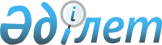 Қазақстан Республикасы Тұтынушылардың құқықтарын қорғау агенттігінің 2014 - 2018 жылдарға арналған стратегиялық жоспары туралы
					
			Күшін жойған
			
			
		
					Қазақстан Республикасы Үкіметінің 2014 жылғы 7 маусымдағы № 626 қаулысы. Күші жойылды - Қазақстан Республикасы Үкіметінің 2015 жылғы 10 наурыздағы № 112 қаулысымен      Ескерту. Күші жойылды - ҚР Үкіметінің 10.03.2015 № 112 қаулысымен.      2008 жылғы 4 желтоқсандағы Қазақстан Республикасы Бюджет кодексінің 62-бабына сәйкес Қазақстан Республикасының Үкіметі ҚАУЛЫ ЕТЕДІ:



      1. Қоса беріліп отырған Қазақстан Республикасы Тұтынушылардың құқықтарын қорғау агенттігінің 2014 – 2018 жылдарға арналған стратегиялық жоспары бекітілсін.



      2. Осы қаулы қол қойылған күнінен бастап қолданысқа енгізіледі және ресми жариялануға тиіс.      Қазақстан Республикасының

      Премьер-Министрі                                     К. Мәсімов

Қазақстан Республикасы  

Үкіметінің       

2014 жылғы 7 маусымдағы 

№ 626 қаулысымен    

бекітілген       

Қазақстан Республикасы Тұтынушылардың құқықтарын қорғау

агенттігінің 2014 – 2018 жылдарға арналған стратегиялық жоспары 

Мазмұны      1. Миссиясы мен пайымы 

      2. Ағымдағы жағдайды талдау және тұтынушылардың құқықтарын қорғау саласының даму үрдістері 

      3. Стратегиялық бағыттар, мақсаттар, міндеттер, нысаналы индикаторлар, іс-шаралар және нәтижелер көрсеткіштері

      4. Функционалдық мүмкіндіктерді дамыту

      5. Ведомствоаралық өзара іс-қимыл

      6. Тәуекелдерді басқару

      7. Бюджеттік бағдарламалар 

1-бөлім. Миссиясы мен пайымы 

Миссиясы мен пайымы

      1. Тұтынушылардың құқықтарын қорғауды және халықтың санитариялық-эпидемиологиялық салауаттылығын қамтамасыз ету, тұтынушылардың құқықтарын қорғау және халықтың санитариялық-эпидемиологиялық салауаттылығы саласындағы мемлекеттік саясатты іске асыруды қамтамасыз ету бойынша мемлекеттік органдардың қызметін салааралық үйлестіруді жүзеге асыру.

      Тұтынушылардың құқықтарын қорғаудың тиімді тетігі және халықтың санитариялық-эпидемиологиялық салауаттылығын қамтамасыз ету. 

2-бөлім. Ағымдағы жағдайды талдау және тұтынушылардың

құқықтарын қорғау саласының даму үрдістері 

1-стратегиялық бағыт. «Тұтынушылардың құқықтарын қорғау

жүйесін жетілдіру» 

1. Тұтынушылардың құқықтарын қорғау саласын дамытудың

негiзгi параметрлерi      Серпінді бәсекелес нарықтарды дамыту тұрғындардың тұтынушылық сұранысына айтарлықтай әсер етеді және тұтынушылардың құқықтарын мемлекеттік және қоғамдық қорғау жүйелерінің алдында жаңа міндеттер қояды. Қазақстан Республикасы Президентінің 2013 жылғы 13 қарашадағы № 691 Жарлығымен Қазақстан Республикасы Тұтынушылардың құқықтарын қорғау агенттігі (бұдан әрі – Агенттік) тұтынушылардың құқықтарын қорғау саласындағы мемлекеттік саясатты жүзеге асыру жөніндегі уәкілетті орган болып айқындалды.

      Агенттік жұмысының маңызды бағыттарының бірі тұтынушылардың құқықтарын қорғау болып табылады. Қазіргі таңда Агенттік тұтынушылардың қоғамдық бірлестіктерімен, қауымдастықтарымен (одақтарымен) өзара іс-қимыл жасау, тұтынушылардың құқықтарын қорғау кезіндегі жүйелі проблемаларды анықтау бойынша нақты жұмыстар жүргізуде. 

      Тұтынушылардың құқықтарын қорғаудың құқықтық, экономикалық және әлеуметтік негіздері, сондай-ақ тұтынушыларды қауіпсіз және сапалы тауарлармен (жұмыстармен, көрсетілетін қызметтермен) қамтамасыз ету жөніндегі шаралар «Тұтынушылардың құқықтарын қорғау туралы» Заңда реттелген.

      «Тұтынушылардың құқықтарын қорғау туралы» Қазақстан Республикасының Заңын зерделеу тұтынушылардың құқықтарын қорғаудың кейбір құқықтық тетіктері тұтынушылардың қоғамдық бірлестіктерінің құқықтық ережелері бөлігінде құқықтық күшейтуге жататынын көрсетті.

      Агенттік тұтынушылардан келіп түскен өтініштерді қарайды және қажет болған жағдайда тиісті уәкілетті органдар мен ұйымдарға жібереді. Бұдан басқа, Қазақстан Тұтынушыларының Ұлттық Лигасы «қауырт желілерді» ұйымдастырды. Шағымдардың ең көп саны тауарлар сапасына (41 %) және көрсетілетін қызметтерге (29 %) қатысты болатыны анықталды. Тұрғын үй-коммуналдық шаруашылық саласында азаматтар шағымдарының үлес салмағы 21 %-ды құрайды.

      Тұтынушылардың шағымдарын талдай отырып, ведомствалардың, әдетте, тұтынушылардың құқықтарын үнемі бұзуға алып келетін бұзушылықтардың алдын алып, жүйелі проблемаларды шешумен емес, азаматтардың құқықтарын бұзу салдарларын жоюмен айналысу фактісі ерекшеленеді.

      Тұтастай алғанда, тұтынушылардың құқықтарын қорғау тұрақты негізде тиісті шаралар қабылдайтын барлық мемлекеттік органдардың, тұтынушылардың қоғамдық бірлестіктерінің, бизнес қоғамдастық өкілдерінің басты міндеті болып табылады.

      Сонымен қатар, сапалы тұтынушылық нарығы үшін жағдайлар жасау техникалық регламенттердің және нормативтік құжаттардың сақталуын қамтамасыз етуге негізделген. 

      Қазіргі таңда Нормативтік техникалық құжаттардың бірыңғай мемлекеттік қорында стандарттау бойынша 66592-ге жуық нормативтік құжат бар, олардың қатарына халықаралық және өңірлік стандарттар, сондай-ақ басшылыққа алатын құжаттар, нұсқаулар, каталогтар және басқалар кіреді. 

      Қазақстан Республикасы ұлттық стандарттарының жалпы саны 4 627 бірлікті құрайды, оның ішінде халықаралық талаптармен үйлестірілгені – 3 323 бірлік (немесе 72 %).

      Бұл ретте, халықаралық стандарттармен үйлестіру көрсеткіші бойынша айтарлықтай үлес тамақ өнеркәсібіне тиесілі – 405 бірлік (64,6 % немесе 262 бірлік).

      Жыл сайын менеджмент жүйесін сертификаттаған және енгізген, оның ішінде ISO 9001, ISO 14001, OHSAS 18001, ISO 22000 және SA 8000 халықаралық стандарттардың негізінде экспортқа бағдарланған кәсіпорындардың саны артып келеді. 2013 жылғы 1 қаңтардағы жағдай бойынша менеджмент жүйесін енгізген кәсіпорындар саны – 5409, оның ішінде экспортқа бағдарланған кәсіпорындар – 238, ол менеджмент жүйесін енгізген және сертификаттаған кәсіпорындардың жалпы санының 4,4 %-ын құрайды (5409).

      Аккредиттеу жөніндегі орган 2010 жылдан бастап «Зертханаларды аккредиттеу жөніндегі халықаралық ынтымақтастықтың» толық құқылы мүшесі және Өзара тану туралы келісімге қол қоюшы болып табылады. 2012 жылдан бастап Өнімдерді сертификаттау жөніндегі органдарды аккредиттеу нәтижелерін өзара тану туралы «Акредиттеу жөніндегі Азия-Тынық мұхит ынтымақтастығының» көпжақты келісіміне қол қойылды, одан кейін 2012 жылғы тамызда толық құқылы мүшелік үшін «Аккредиттеу жөніндегі халықаралық форумға» өтінім жіберілді. 

      Өнімге сәйкестік туралы бірыңғай сертификаттар мен декларациялар беруді Кеден одағының Сертификаттау жөніндегі органдары мен сынақ зертханаларының (орталықтарының) бірыңғай тізіліміне енгізілген сертификаттау жөніндегі органдар жүзеге асырады.

      Кеден одағы комиссиясының 2010 жылғы 18 маусымдағы № 319 шешімімен бекітілген Сертификаттау жөніндегі органдар мен сынақ зертханаларын (орталықтарын) Кеден одағының Сертификаттау жөніндегі органдары мен сынақ зертханаларының (орталықтарының) бірыңғай тізіліміне енгізу тәртібі, сондай-ақ оны қалыптастыру және жүргізу туралы ережеге сәйкес Бірыңғай тізілімнің өзектілендірілген қазақстандық бөлігіне сертификаттау жөніндегі 105 орган (бұдан әрі – СЖО) мен 479 сынақ зертханасы (бұдан әрі – СЗ) енгізілді.

      Кеден одағының техникалық регламенттері (бұдан әрі – КО ТР) бойынша СЖО мен СЗ бірыңғай тізілімінің өзектендірілген қазақстандық бөлігіне 2013 жылғы 20 маусымдағы жағдай бойынша КО ТР-ге сәйкестігі тұрғысынан өзектендірілген 51 СЖО мен 103 СЗ енгізілді.

      Мемлекет пен тұтынушылардың мүдделерін сапасыз өнімнен қорғауды қамтамасыз етудегі өзінің негізгі міндетін орындай отырып, Агенттік барлық меншік нысандарындағы шаруашылық жүргізуші субъектілердің техникалық регламенттерінде, нормативтік құжаттарында өнімдер өткізудің барлық сатысында сапасы мен қауіпсіздігі бойынша белгіленген міндетті талаптардың сақталуын мемлекеттік бақылауды және қадағалауды жүзеге асырады.

      Бизнесті дамыту үшін қолайлы жағдай жасау, бақылау-қадағалау қызметінің жүйесін реформалау, заңға бағынушы кәсіпкерлер үшін жоспарлы тексерулерді қысқарту қағидатының негізінде жеке кәсіпкерлікті қолдаудың жүргізіліп жатқан жұмыстарының шеңберінде субъектілерді тексеруді жоспарлау тәуекелдер дәрежесін бағалау критерийлерін ескере отырып жүргізіледі. 

      Бұдан басқа, Біріккен ұлттар ұйымы бас ассамблеясының 1985 жылғы 9 сәуірдегі консенсусымен қабылданған «тұтынушылардың құқықтарын қорғау үшін басшылыққа алынатын 8 қағидатты» Қазақстан тұтынушыларының құқықтарын қорғау жүйесіне енгізу мәселесі пысықталатын болады. Тұтынушылардың құқықтарын қорғаудың аталған қағидаттары көптеген мемлекеттер үшін тұтынушылардың құқықтарын қорғау саласындағы ұлттық заңнаманы қалыптастыру мен дамыту үшін негіз болып табылады. Қарарға сәйкес тұтынушылардың негізгі құқықтары бекітілген: қауіпсіздікке құқық, ақпаратқа құқық, таңдауға құқық, тыңдалу құқығы, залалды өтеу құқығы, тұтынушылық білім алу құқығы, базалық қажеттіліктерді қанағаттандыру құқығы, салауатты қоршаған ортаға құқық.

      Тәуекелдер дәрежесін бағалаудың енгізілген критерийлері техникалық регламенттерге сәйкес келмейтін өнімдер өткізетін және Қазақстан Республикасының азаматтары мен экономикасына зиян келтіретін субъектілерге ғана назар аудара отырып, тиімді мемлекеттік бақылауды жүзеге асыруға мүмкіндік береді. 

2. Негiзгi проблемаларды талдау      Әлемде нарықтық қатынастардың пайда болу және даму сәтінен бастап тұтынушылардың құқықтарын қорғау аса өзекті әлеуметтік-экономикалық проблемалардың бірі болып табылады.

      Тұрғындар құқықтарының көптеп бұзылуын туындататын негізгі себептер тұрғындар мен шаруашылық жүргізуші субъектілердің құқықтық сауаттылығының төмен болуы, сондай-ақ азаматтардың өз құқықтарын іске бірдей асыру тетіктері туралы хабардар болуының жеткіліксіздігі, жалпыға тұтынушылық білім беру мен ағарту жүйесінің болмауы болып табылады.

      Бұл ретте бүгінгі күні тұтынушылардың қоғамдық бірлестіктерінің өкілеттіктері толық көлемде іске асырылмай және әлеуеті қолданылмай отырғанын атап өткен жөн. 

      Осылайша, тұтынушылардың құқықтарын қорғаумен қалыптасқан жағдай осы саладағы мемлекеттік және қоғамдық қадағалау тиімділігін жетілдіру мен арттыру қажеттілігін айқындайды. 

      Тұрғындардың мүдделеріне жоғары дәрежеде жауап беретін тұтынушылық нарықтағы құқық бұзушылықтарға қарсы күрестің барынша тиімді әдісі әлдеқашан бұзылған құқықтарды қорғау емес, керісінше олардың алдын алу және профилактикасы болып табылады.

      Тұтынушылардың құқықтарын қорғауды жетілдіру саласындағы басым бағыттардың бірі тұтынушылардың өз құқықтарын өздерінің қорғау жүйесін іске асыру мақсатында тұтынушылық сауаттылық деңгейін көтеруге мүмкіндік беретін тұрғындармен белсенді түсіндіру жұмысын жүргізу болып табылады. 

      Қазіргі уақытта тұрғын үй-коммуналдық шаруашылық, денсаулық сақтау, туризм және тағы да басқа салалардағы тұтынушылар жеткілікті қорғалмаған болып табылады. Бұл тұтынушылардың құқықтарының жиі бұзылуына алып келетін жүйелі проблемалардың болуына негізделеді:



      1) қызмет көрсету саласындағы қызметкерлер кәсіпқойлығының төмендігі, құзыретсіздігі, сондай-ақ төзімділіктің және азаматтарға ілтипаттың болмауы;



      2) тұтынушылардың құқықтарын бұзғаны үшін айыппұл санкцияларының төмен мөлшері, ал жекелеген фактілер бойынша айыппұлдардың болмауы;



      3) азаматтардың өз құқықтары мен мүдделерін қорғауда белсенділік танытпауы.

      Тұтынушы – өнім беруші қатынасы әлі өркениеттік сипатта емес, бұл ең алдымен экономикалық саясатты тұтынушылар мүдделерінің елеулі проблемаларымен үйлестірудің болмауына негізделген. 

      Бұдан басқа, қазір Қазақстанда тұтынушылардың құқықтарын қорғау жөніндегі 172 қоғамдық бірлестік тіркелген, іс жүзінде 70-ке жуық қоғамдық бірлестік жұмыс істейді. Қоғамдық бірлестіктердің «де-юре» және «де-факто» арасындағы көрсетілген айырмашылығы негізінен олардың қызметтерін қаржыландырудың болмауына негізделген.

      Қоғамдық бірлестіктердің жоғары нәтижелерге қол жеткізуінің маңызды шарты оларда өз қызметтерін жүзеге асыруға және дамытуға арналған қажетті қаражаттың болуы болып табылады. Алайда, қазіргі кездегі қаржыландыру көздері (құрылтайшылардан түсетін түсімдер, ерікті жарналар және қайырымдылықтар, дивиденттер мен заңмен тыйым салынбаған басқа да түсімдер) сотта тұтынушылардың мүдделерін білдіру бойынша, сондай-ақ дәлелдеу базасын қалыптастырумен байланысты наразылықтарды жіберу, телефон арқылы сөйлесу, анықтамалар алу, заңгерге еңбекақы төлеу, үй-жайларды жалға беру және тағы басқа шығыстарды жаппайды. Сондай-ақ жарналар мен қайырымдылықтардың ерікті сипатын ескере отырып, азаматтар көбіне аталған төлемдерді төлемейді не төлеген жағдайда аталған төлемдер символикалық сипатта болады (200, 500 теңге және тағы басқа).

      Тұтынушылардың қоғамдық бірлестіктері азаматтық қоғамның ұйымдасқан құрылымдық элементі ретінде жалпы құқықтық мәдениетті қалыптастыру үшін айтарлықтай ресурстарға ие. Тәуелсіз тұтынушылар қоғамдастығын дамыту үшін олардың құқықтарын кеңейту және осылайша бірлестіктерді қоғамдық қатынастарға пәрменді тарту талап етіледі.

      Бұдан басқа техникалық реттеу саласындағы тәжірибелі мамандардың жеткіліксіздігі мәселелерінің өзекті екендігін, техникалық регламенттерді бейімдеу және енгізу тиісті деңгейде жүргізілмейтінін, Стандарттау жөніндегі жұмыстар жоспарын қалыптастыру кезінде нормативтік құжаттарды (жалпы техникалық талаптар, сынақ әдістері) әзірлеуге берілетін жиынтықтың жоқтығын, ғылыми негізделген статистикалық деректердің және техникалық регламенттерді әзірлеу кезінде олардың нәтижелерін пайдалану үшін сынақтардың жоқтығын, аккредиттеу нәтижелерін танудың және халықаралық деңгейде сәйкестікті бағалаудың жоқтығын атап өту қажет. 

      Халықаралық саудада техникалық кедергілердің болуы Кеден одағына қатысушы елдер өнімдерінің сыртқы нарыққа шығуы үшін де, сол сияқты отандық тұтынушылардың шетел өнімдеріне қолжетімдігі үшін де кедергі келтіретінін атап өту қажет. Саудадағы техникалық кедергілерді жою тетіктері сәйкестікті бағалау нәтижелерін өзара тануға және тамақ өнімдерінің мәлімделген техникалық параметрлерге сөзсіз сәйкестігіне негізделеді. 

      Қоғамдық бірлестіктер жүргізетін «Сатып алу және оларды өткізу саласындағы сапа мен қауіпсіздікті мемлекеттік бақылауды жүзеге асыру үшін тауарлардың үлгілерін сатып алу және сынау» іс-шарасы шеңберінде өнімнің үлгілерін сатып алу және сынақ зертханаларында сынау арқылы техникалық регламенттерде, нормативтік құжаттарда белгіленген міндетті талаптардың сақталуын тексеру жүзеге асырылады. 

      Азаматтардың өтініштерін талдау нәтижесі көрсетіп отырғандай, көп жағдайларда тамақ өнімдерінің, ойыншықтардың және жеңіл өнеркәсіп тауарларының сапасы мен қауіпсіздігіне наразылықтар бар. Бұл ретте, нарықта жұмыс істеп тұрған сынақ зертханаларының көпшілігі осы ақауларды анықтай алмайды. 

      Қазіргі кезде стандарттар мен әдістемелердің болмауы салдарынан тұтынушыларға арналған таңбалауда (ақпаратта) көрсетілген көптеген тамақ өнімдерінің (сүт өнімі, шырын, шұжық өнімдері және тағы басқа) құрамы бойынша түпнұсқалығын анықтау проблемасы бар. Әсіресе осы проблема жүргізіліп жатқан интеграциялық процестердің шеңберінде өзекті (Кеден одағы, Бірыңғай экономикалық кеңістік, алдағы уақытта Дүниежүзілік сауда ұйымына кіру). 

3. Негiзгi сыртқы және iшкi факторларды бағалау      Тұтынушылардың құқықтарын қорғаудың мемлекеттік жүйесі тұтынушылардың құқықтарын қорғау, әртүрлі мемлекеттік құрылымдарға бекітіліп берілген мемлекеттік бақылау және қадағалау функцияларын іске асырудың үйлестірілген жүйесін құру саласындағы қатынастарды тікелей және жанама реттеу әдістерін үйлестіру қағидаттарында құрылды. Алайда уақыт өте келе тұтынушылардың құқықтарын қорғау саласындағы халықаралық ынтымақтастық тәжірибесін ескере отырып, тұтынушылардың құқықтарын қорғаудың «өзін-өзі реттейтін» тетігін құру қажеттілігі туындады. Осыған байланысты, «Тұтынушылардың құқықтарын қорғау туралы» Қазақстан Республикасының Заңы қабылданды.

      Экономикадағы оң үрдістер тұтынушылар нарығының сапалы номенклатурасын қалыптастыруға мүмкіндік берді, халықтың тұтынушылық сұранысын кеңейтуге едәуір ықпал етті және тұтынушылардың құқықтарын мемлекеттік және қоғамдық қорғау жүйесі алдында жаңа міндеттер қойды.

      Осыған байланысты, тұтынушының құқығына әсер ететін ішкі факторларға өз кезегінде тауар нарықтарының тиімді жұмыс істеуін азайтуға әкеп соқтыратын жосықсыз бәсекелестікті, нарық субъектілерінің өзінің үстем (монополиялық) жағдайын теріс пайдалануын, бағалық сөз байласуды жатқызуға болады.

      Сонымен қатар, маңызды бөлігі азаматтардың тұтынушылық құқықтарын қорғау бойынша мақсатты бағытталған ақпараттық саясаттың болуы тиіс құқықтық және ұйымдық қорғаудың толыққанды кешенін құру қажет. Өндірушілердің де, сол сияқты тұтынушылардың да құқықтарын құрметтейтін қоғамдық пікірді қалыптастыру азаматтық қоғамның өркендеуіне алып келеді, қоғамда өркениетті моральдық ахуалды қалыптастырады, бұл өз кезегінде экономиканың өсуіне алып келеді. Осыған байланысты аталған жұмыста маңызды орын жауапты тұтынуды ынталандырудағы қоғамдық ұйымдар мен бұқаралық ақпарат құралдарының рөлі, өркениетті нарықты құру жөнінде бұқаралық ақпарат құралдары, мемлекеттік органдар, қоғамдық бірлестіктер, барлық мүдделі тұлғалар өзара іс-қимылының тиімділігін арттыру сияқты мәселелерде қоғамдық сананы жандандыруды талдауға бөлінуі тиіс.

      Сыртқы факторларға тұтынушылар нарығын сапасыз және жалған тауарлармен (өнімдермен) толтыру жатады, осының салдарынан өткізілетін тауарлардың және ұсынылатын қызметтердің сапасы мен қауіпсіздігіне тұтынушылардың құқығы қамтамасыз етілмейді, адамдардың өмір сүру сапасы нашарлайды. Адал өндірушілер мұндай өнімді өндіру және өткізу мүмкіндігінен айырылады, бұл мемлекеттің экономикалық өсуінің баяулауына алып келеді. Осыған байланысты әкімшілік-құқықтық рәсімдерді және тұтынушылар мен өндірушілерді контрафактілік және жалған өнімдерден қорғау тәсілдерін жетілдіру жөніндегі шараларды жүзеге асыру қажет. Уәкілетті мемлекеттік органдар мен кәсіпкерлер тарапынан міндетті талаптарға сәйкес келмейтін шетел өндірушілері өнімдерінің тұтынушылар нарығына келіп түсуіне жол бермеу; Қазақстан аумағында контрафактілік және жалған өнімдерді өндіруді және өткізуді, сондай-ақ сапасыз және тұтынушылардың өмірі мен денсаулығы үшін қауіпті болып табылатын қызметтерді ұсынуды болдырмау жөнінде шаралар қабылдануы тиіс.

      Бұдан басқа, жоспарланатын кезеңге қабылданған және әзірленетін техникалық регламенттер бойынша жеткіліксіз ақпараттық-насихат жұмысына; өнімдерді мемлекеттік сатып алуды жүзеге асыру және жоспарлау кезінде мемлекеттік органдардың қолданыстағы стандарттарды қолдану деңгейінің төмендігіне, аумақтың өндірістік және әлеуметтік инфрақұрылымын дамытуға; ұлттық, мемлекетаралық және халықаралық стандарттауда өнеркәсіптік және қоғамдық орта белсенділігінің төмендігіне; аккредиттеу жүйелерінің эквиваленттігіне, сәйкестік сертификаттары мен сынақ хаттамаларын, оның ішінде интеграциялық бірлестік шеңберінде тану бойынша көп жақты және екі жақты келісімдердің толық іске аспауына зейін қою қажет. 

2. 2-стратегиялық бағыт «Халықтың санитариялық-эпидемиологиялық

салауаттылығын қамтамасыз ету»

      1. Реттелетін саланы немесе қызмет саласын дамытудың негізгі параметрлері

      Соңғы жылдары санитариялық-эпидемиологиялық жағдайдың оң серпіні байқалады, бірқатар маңызды инфекциялық аурулармен (вирустық гепатиттер, аса қауіпті инфекциялар, тифопаратифоздық аурулар) сырқаттанушылық төмендеді, бірқатар вакцинамен басқарылатын инфекциялар бойынша оларды толық жоюға (полиомиелит) қол жеткізілді немесе оларды элиминациялау (қызылша) міндеті қойылды. 

      Агенттік және аумақтық органдар 64 инфекциялық ауруға тұрақты бақылау жүргізеді.

      Жүргізіліп жатқан іс-шаралардың нәтижесінде 2014 жылғы 1-тоқсанда тұрғындардың обамен, тырысқақпен, туляремиямен, күйдіргімен, құтырумен, паратифтермен, безгекпен, дифтериямен, полиомиелитпен, іш сүзегімен, сіреспемен және трихинеллезбен сырқаттану жағдайлары тіркелген жоқ.

      Қазақстан Республикасының аумағына инфекцияның әкелінуі мен таралуының алдын алу мақсатында Мемлекеттік шекара арқылы өткізу пункттерінде Таяу Шығыс елдерінен келетін адамдарға қашықтықтан дене қызуын өлшеуді қолдана отырып, мониторинг күшейтілді.

      Қазіргі сәтте мемлекеттік санитариялық-эпидемиологиялық қадағалауды жүргізу кезінде тәуекелдер жүйесін бағалау енгізілді.

      2014 жылғы 1 қаңтардағы жағдай бойынша Агенттіктің аумақтық органдарының бақылауында 419 азық-түлік базары бар, олардың ішінде 8-і санитариялық-эпидемиологиялық талаптарға сәйкес келмейді (2-уі – Қызылорда облысында, 3-уі – Оңтүстік Қазақстан облысында, 2-уі – Астана қаласында, 1-уі – Маңғыстау облысында).

      Тамақ өнімдерінің 6970 сынамасына санитариялық-химиялық көрсеткіштерге зерттеулер жүргізілді, оның ішінде нормативтерге жауап бермегені – 131 (1,8 %), микробиологиялық көрсеткіштерге 3575 сынама зерттелді, оның ішінде нормативтерге жауап бермегені – 128 (3,5 %).

      Халықтың санитариялық-эпидемиологиялық салауаттылығы саласындағы заңнаманы бұзғаны үшін 13 миллион теңге сомасына 13051 айыппұл салынды, сот органдарына 684 материал берілді, оның ішінде 554 талап-арыз бойынша сот шешімі қабылданды. Соттың шешімімен 402 сауда объектісінің қызметі тоқтатылды.

      Қазіргі қоғамда санитариялық-эпидемиологиялық салауаттылық мәселесінің ерекше орнына байланысты тәуекелдерді бағалау жүйесін енгізуді ескере отырып, мониторинг жүйесіне өтумен жоспарлы тексерулерден бас тартуды көздейтін санитариялық-эпидемиологиялық қадағалау жүйесін түбегейлі қайта қарау мәселесі пысықталуда.

      Агенттік кәсіпкерлік субъектілерді жоспарлы тексерулер санын жоспарлы түрде қысқарту және тәуекелдерді бағалау мен басқаруға негізделген тексерулер жүйесіне көшу бойынша басталған жұмысты жалғастыруда.

      2011 жылдан бастап жоспарлы тексерулер саны барлығы 50 %-ға қысқартылды (2011 жыл – 172816, 2012 жыл – 172515, 2013 жыл – 86011).

      Ағымдағы жылғы 1 сәуірдегі жағдай бойынша жоспарлы тексерулер саны 2013 жылдың осындай кезеңімен салыстырғанда қызметке тәуекелдерді талдау жүйесін енгізу, қадағалауға жататын объектілерді 26 %-ға қысқарту және тексерулер жиілігін айына 1 реттен тоқсанына 1 ретке дейін және тоқсанына 1 реттен жартыжылдықта 1 ретке дейін өзгерту нәтижесі ретінде 40 %-ға төмендеген (2013 жылдың 4 айы – 15307, 2014 жылдың 4 айы – 9545).

      Қазақстан Республикасының денсаулық сақтау саласын дамытудың 2011 – 2015 жылдарға арналған «Саламатты Қазақстан» мемлекеттік бағдарламасын іске асыру бойынша сектораралық өзара іс-қимыл шеңберінде тамақтануға тәуелді аурулардың алдын алуға бағытталған пәрменді шаралар қабылдануда. 

2. Негізгі проблемаларды талдау      Мемлекеттік санитариялық-эпидемиологиялық қадағалау жүйесінің тиімділігін одан әрі арттыру мақсатында мемлекеттік санитариялық-эпидемиологиялық қадағалау жүйесін басқаруды жетілдіру жөніндегі іс-шараларды жалғастыру талап етіледі.

      Санитариялық-эпидемиологиялық сараптаманы тұрақты жетілдіру, жүргізілетін зерттеулердің номенклатурасын кеңейту, зерттеулер жүргізу мерзімдерін қысқарту қажет, бұл санитариялық-эпидемиологиялық қызмет зертханалары жүргізетін санитариялық-эпидемиологиялық сараптаманың жеделдігін арттыруға және сәйкесінше эпидемияға қарсы және профилактикалық іс-шаралардың уақтылы жүргізілуіне мүмкіндік береді.

      Қазіргі уақытқа дейін бірқатар уытты заттарға, жаңа пестицидтерге сыртқы орта объектілерін өзекті зерттеулердің бірқатары жүргізілмейді, бұл қоршаған орта факторларына және олардың халық денсаулығына әсеріне объективті баға беруге мүмкіндік бермейді. Өнімдер мен көрсетілетін қызметтердің қауіпсіздігін қамтамасыз ету саласындағы тұтынушылардың құқықтарын қорғау жүйесі жеткілікті дамымаған.

      Аса қауіпті және басқа да инфекциялық ауруларды зертханалық диагностикалау бойынша нақты міндеттерді шешуге, сондай-ақ қоршаған орта объектілері мен факторларын зерттеуге бағытталған зертхана қызметін одан әрі өңірлік мамандандыру талап етіледі.

      Жеке кәсіпкерлік субъектілердің дамуы үшін қолданыстағы кедергілерді азайту және алып тастау мақсатында тәуекелдерді болжау, бағалау және басқару жүйесін, оның ішінде жеке кәсіпкерлік субъектілерді тексеруді оңтайландыру және қысқарту бөлігінде одан әрі дамыту мен жетілдіру талап етіледі.

      Қарқынды дамып келе жатқан интеграциялық процестер, тауарлардың, адамдар мен көлік құралдарының еркін қозғалысы Қазақстанмен тікелей көлік қатынасы бар шекаралас елдер мен мемлекеттерде өршулері тіркелетін аса қауіпті және басқа да инфекциялық аурулардың (атиптік пневмония, құс тұмауы және тағы басқа) әкеліну қаупімен байланысты эпидемиологиялық жағдайдың күрделену тәуекелін арттырады. 

      Обаның табиғи ошақтары Қазақстан Республикасы аумағының 39 %-ын немесе 1,4 миллион шаршы километрді алып жатыр, мұнда жыл сайын иеленушілер мен тасымалдаушылар арасында оба эпизоотиясы тіркеледі. 2013 жылы оба эпизоотиясы 16 000 шаршы километр ауданда анықталды. Республиканың Конго-Қырым геморрагиялық қызбасы бойынша эндемиялық аумағында жыл сайын кенелер популяциясы арасында қоздырғыш циркуляциясы сақталады. Осыған байланысты адамдар арасында обамен және Конго-Қырым геморрагиялық қызбасымен сырқаттану жағдайларының әлеуетті пайда болу қаупі бар.

      Соңғы жылдары көбінесе вакцинациядан бас тарту проблемасы туындауда, республика бойынша жыл сайын ата-аналардың өз балаларын вакцинациялаудан 1000-ға жуық бас тарту жағдайы тіркеледі, бұл тұрғындардың инфекцияға сезімталдығы тәуекелінің артуына алып келеді және сәйкесінше вакцинамен басқарылатын инфекциялық аурулармен сырқаттанушылықтың (В вирустық гепатиті, дифтерия) тіркелу қаупі өседі.

      Қазақстан Республикасы Денсаулық сақтау министрлігінің деректеріне сәйкес салауатты өмір салтын жүргізу және жеткілікті немесе салауатты тамақтанбауға бауланысты аурулардың профилактикасы мәселелерінде тұрғындардың хабардар болуының, сауаттылығының және оларды уәждеудің жеткіліксіздігі денсаулығы төмен деңгейдегі ана мен бала өлім-жітімі себептерінің бірі болып табылады.

      Дүниежүзілік денсаулық сақтау ұйымының деректері бойынша адамның денсаулығы өмір сүру салтына (әлеуметтік-экономикалық факторлар, білімділік деңгейі, зиянды әдеттерге бейімділігі, салауатты өмір салтын жүргізу және басқалар) 50 %-ға, денсаулық деңгейі қоршаған ортаның жай-күйіне 20 %-ға дейін және денсаулық сақтау жүйесінің жұмыс істеуіне тек 30 %-ға тәуелді.

      Қазақстанда қауіптің жетекші жеті факторына созылмалы аурулардың жалпы санының шамамен 60 %-ы келеді: темекі шегу (13,4 %), алкогольді қауіпті мөлшерде тұтыну (12,8 %), жоғары артериялық қысым (12,3 %), гиперхолестеринемия (9,6 %), дененің артық салмағы (7,4 %), жемістер мен көкөністерді жеткіліксіз тұтыну (5,5 %), төмен дене белсенділігі (3,5 %). 

      Осыған байланысты, халықтың денсаулығын жақсарту мәселелері медициналық көмек көрсету жүйесін жетілдіруді ғана емес, сондай-ақ аталған мәселелерде сектораралық және ведомствоаралық өзара іс-қимылдың тиімділігін арттыруды талап етеді. Осы уақытқа дейін қызметтің қоғамдық денсаулықты сақтаудағы, оның ішінде инфекциялық аурулармен сырқаттанушылықтың профилактикасы мен оны төмендетудегі рөлін күшейту мәселелері шешілмеген күйінде қалуда.

      2011 – 2015 жылдарға арналған «Саламатты Қазақстан» мемлекеттік бағдарламасын іске асыру бойынша сектораралық өзара іс-қимыл шеңберінде тамақтануға тәуелді аурулардың алдын алуға бағытталған жұмыс жалғастырылатын болады. 

3. Негiзгi сыртқы және iшкi факторларды бағалау      Қазақстан Республикасындағы санитариялық-эпидемиологиялық ахуалға мынадай сыртқы факторлар әсер етуі мүмкін:

      Қазақстанмен тікелей көлік қатынасы бар шекаралас елдер мен мемлекеттерде аса қауіпті инфекциялардың таралуы бойынша қолайсыз эпидемиологиялық жағдай;

      тауарлардың, адамдар мен көлік құралдарының еркін қозғалысына байланысты интеграциялық процесстер.

      Қызмет жұмысының санитариялық-эпидемиологиялық ахуалы мен тиімділігіне мынадай ішкі факторлар әсер етеді:



      1) қызметтің қоғамдық денсаулық сақтауда, оның ішінде инфекциялық емес аурулардың профилактикасы және олармен сырқаттанушылықты азайту бойынша рөлінің жеткіліксіздігі; 



      2) қызмет органдары мен ұйымдарының нормативтік құқықтық базасын одан әрі жетілдіру және нормативтік техникалық құжаттаманы халықаралық стандарттармен үйлестіру қажеттілігі; 



      3) жүргізілетін зертханалық зерттеулердің тиімділігі мен жеделділігінің жеткіліксіздігі; 



      4) санитариялық-эпидемиологиялық қызмет зертханаларының жұмысына жұмыстың заманауи инновациялық әдістерін енгізудің жеткіліксіздігі деңгейі;



      5) медициналық иммундық-биологиялық препараттарды, бірінші кезекте диагностикумдарды, тест жүйелерін шығару бойынша өндірістік базаны дамытудың жеткіліксіз деңгейі. 

      Тұтастай алғанда, республиканың аумағына карантиндік және басқа да аса қауіпті инфекцияларды әкелу, сондай-ақ тұтынушылық нарықта қауіпсіз емес тамақ өнімдері мен азық-түлік өнімдерін (өнімдерді) өткізу инфекциялық аурулар өршуінің негізгі себебі болып табылады. 

3-бөлім. Стратегиялық бағыттар, мақсаттар, міндеттер, нысаналы

индикаторлар, іс-шаралар және нәтижелер көрсеткіштері      1-стратегиялық бағыт. Тұтынушылардың құқықтарын қорғау жүйесін жетілдіру

      1.1-мақсат. Тұтынушылардың құқықтарын қорғау жүйесін қалыптастыру

      Осы мақсатқа қол жеткізуге бағытталған бюджеттік бағдарлама кодтары 001

Нысаналы индикаторға қол жеткізу жолдары, құралдары және әдістері

1.1.3-міндет. Өнімдердің (тауарлардың) сапасы мен қауіпсіздігін қамтамасыз ету

      2-стратегиялық бағыт. Халықтың санитариялық-эпидемиологиялық салауаттылығын қамтамасыз ету

      2.1-мақсат. Халықтың санитариялық-эпидемиологиялық салауаттылығы саласындағы қызметті одан әрі жетілдіру

      Осы мақсатқа қол жеткізуге бағытталған бюджеттік бағдарлама кодтары 005Нысаналы индикаторға қол жеткізу жолдары, құралдары және әдістері

2.2-мақсат. Тамақ өнімдерінің қауіпсіздігін қамтамасыз етуНысаналы индикаторға қол жеткізу жолдары, құралдары және

әдістері 

3.2. Мемлекеттік органның стратегиялық бағыттары мен

мақсаттарының мемлекеттің стратегиялық мақсаттарына сәйкестігі 

4-бөлім. Функционалдық мүмкіндіктерді дамыту 

5-бөлім. Ведомствоаралық өзара іс-қимыл 

6-бөлім. Тәуекелдерді басқару 

7-бөлім. Бюджеттік бағдарламалар 

7.2. Бюджеттік бағдарламалар жиынтығы
					© 2012. Қазақстан Республикасы Әділет министрлігінің «Қазақстан Республикасының Заңнама және құқықтық ақпарат институты» ШЖҚ РМК
				Нысаналы индикаторАқпарат көзіӨлшем бірлігіЕсепті кезеңЕсепті кезеңЖоспарлы кезеңЖоспарлы кезеңЖоспарлы кезеңЖоспарлы кезеңЖоспарлы кезеңНысаналы индикаторАқпарат көзіӨлшем бірлігі2012 жыл2013 жыл2014 жыл2015 жыл2016 жыл2017 жыл2018 жыл12345678910Тұтынушылардың құқықтарын қорғау бойынша олардың қанағаттандырылған өтініштерінің (заңды қойылған талаптар бойынша) үлесіТұтынушылардың құқықтарын қорғау агенттігінің есептік деректері% --5565758590Саясаткерлерге қоғамдық сенімДүниежүзілік экономикалық форумның Жаһандық бәсекеге қабілеттілік индексінің есептік деректері Рейтингтегі орын--3433323130Мемлекеттік қызметшілердің шешімдеріндегі фаворитизмДүниежүзілік экономикалық форумның Жаһандық бәсекеге қабілеттілік индексінің есептік деректері Рейтингтегі орын--76757473721.1.1-міндет. Тұтынушылардың құқықтарын тиімді қорғауды қамтамасыз ететін қолайлы жағдайлар жасау1.1.1-міндет. Тұтынушылардың құқықтарын тиімді қорғауды қамтамасыз ететін қолайлы жағдайлар жасау1.1.1-міндет. Тұтынушылардың құқықтарын тиімді қорғауды қамтамасыз ететін қолайлы жағдайлар жасау1.1.1-міндет. Тұтынушылардың құқықтарын тиімді қорғауды қамтамасыз ететін қолайлы жағдайлар жасау1.1.1-міндет. Тұтынушылардың құқықтарын тиімді қорғауды қамтамасыз ететін қолайлы жағдайлар жасау1.1.1-міндет. Тұтынушылардың құқықтарын тиімді қорғауды қамтамасыз ететін қолайлы жағдайлар жасау1.1.1-міндет. Тұтынушылардың құқықтарын тиімді қорғауды қамтамасыз ететін қолайлы жағдайлар жасау1.1.1-міндет. Тұтынушылардың құқықтарын тиімді қорғауды қамтамасыз ететін қолайлы жағдайлар жасау1.1.1-міндет. Тұтынушылардың құқықтарын тиімді қорғауды қамтамасыз ететін қолайлы жағдайлар жасау1.1.1-міндет. Тұтынушылардың құқықтарын тиімді қорғауды қамтамасыз ететін қолайлы жағдайлар жасау1.1.1-міндет. Тұтынушылардың құқықтарын тиімді қорғауды қамтамасыз ететін қолайлы жағдайлар жасауТікелей нәтижелер көрсеткіштеріТікелей нәтижелер көрсеткіштеріАқпарат көзіӨлшем бірлігіЕсепті кезеңЕсепті кезеңЖоспарлы кезеңЖоспарлы кезеңЖоспарлы кезеңЖоспарлы кезеңЖоспарлы кезеңТікелей нәтижелер көрсеткіштеріТікелей нәтижелер көрсеткіштеріАқпарат көзіӨлшем бірлігі2012 жыл2013 жыл2014 жыл2015 жыл2016 жыл2017 жыл2018 жыл112345678910Тұтынушылардың құқықтарын қорғау бойынша сот органдарына түсетін өтініштердің жыл сайын азаюы Тұтынушылардың құқықтарын қорғау бойынша сот органдарына түсетін өтініштердің жыл сайын азаюы Тұтынушылардың құқықтарын қорғау агенттігінің есептік деректері%---57910Тұтынушылардың өтініштерін (заңды қойылған талаптар бойынша) қарау кезінде сотқа дейінгі тәртіппен реттелген тұтынушылық шиеленістер саны Тұтынушылардың өтініштерін (заңды қойылған талаптар бойынша) қарау кезінде сотқа дейінгі тәртіппен реттелген тұтынушылық шиеленістер саны Тұтынушылардың құқықтарын қорғау агенттігінің есептік деректері%--7075808590Тұтынушылардың құқықтарын қорғауға бағытталған мәселелерді жария ету бойынша жүргізілген іс-шаралар саныТұтынушылардың құқықтарын қорғауға бағытталған мәселелерді жария ету бойынша жүргізілген іс-шаралар саныТұтынушылардың құқықтарын қорғау агенттігінің есептік деректеріБірлік--2224263040Тікелей нәтижелер көрсеткіштеріне қол жеткізуге арналған іс-шараларТікелей нәтижелер көрсеткіштеріне қол жеткізуге арналған іс-шараларТікелей нәтижелер көрсеткіштеріне қол жеткізуге арналған іс-шараларТікелей нәтижелер көрсеткіштеріне қол жеткізуге арналған іс-шараларТікелей нәтижелер көрсеткіштеріне қол жеткізуге арналған іс-шараларТікелей нәтижелер көрсеткіштеріне қол жеткізуге арналған іс-шараларЖоспарлы кезеңде іске асыру мерзімі Жоспарлы кезеңде іске асыру мерзімі Жоспарлы кезеңде іске асыру мерзімі Жоспарлы кезеңде іске асыру мерзімі Жоспарлы кезеңде іске асыру мерзімі Тікелей нәтижелер көрсеткіштеріне қол жеткізуге арналған іс-шараларТікелей нәтижелер көрсеткіштеріне қол жеткізуге арналған іс-шараларТікелей нәтижелер көрсеткіштеріне қол жеткізуге арналған іс-шараларТікелей нәтижелер көрсеткіштеріне қол жеткізуге арналған іс-шараларТікелей нәтижелер көрсеткіштеріне қол жеткізуге арналған іс-шараларТікелей нәтижелер көрсеткіштеріне қол жеткізуге арналған іс-шаралар2014 жыл2015 жыл2016 жыл2017 жыл2018 жыл1. Қоғамдық бірлестіктердің қатысуымен Агенттік жанынан Тұтынушылардың құқықтарын қорғау жөніндегі консультативтік кеңес құру 1. Қоғамдық бірлестіктердің қатысуымен Агенттік жанынан Тұтынушылардың құқықтарын қорғау жөніндегі консультативтік кеңес құру 1. Қоғамдық бірлестіктердің қатысуымен Агенттік жанынан Тұтынушылардың құқықтарын қорғау жөніндегі консультативтік кеңес құру 1. Қоғамдық бірлестіктердің қатысуымен Агенттік жанынан Тұтынушылардың құқықтарын қорғау жөніндегі консультативтік кеңес құру 1. Қоғамдық бірлестіктердің қатысуымен Агенттік жанынан Тұтынушылардың құқықтарын қорғау жөніндегі консультативтік кеңес құру 1. Қоғамдық бірлестіктердің қатысуымен Агенттік жанынан Тұтынушылардың құқықтарын қорғау жөніндегі консультативтік кеңес құру ХХХХХ2. Тұтынушылық зерттеу институтын құру мәселесін пысықтау 2. Тұтынушылық зерттеу институтын құру мәселесін пысықтау 2. Тұтынушылық зерттеу институтын құру мәселесін пысықтау 2. Тұтынушылық зерттеу институтын құру мәселесін пысықтау 2. Тұтынушылық зерттеу институтын құру мәселесін пысықтау 2. Тұтынушылық зерттеу институтын құру мәселесін пысықтау Х----3. Қазақстан Республикасы тұтынушылардың құқықтарын қорғау жүйесіне «Біріккен ұлттар ұйымының тұтынушылардың мүдделерін қорғау үшін басшылыққа алынатын 8 қағидатын» енгізу мәселесін пысықтау 3. Қазақстан Республикасы тұтынушылардың құқықтарын қорғау жүйесіне «Біріккен ұлттар ұйымының тұтынушылардың мүдделерін қорғау үшін басшылыққа алынатын 8 қағидатын» енгізу мәселесін пысықтау 3. Қазақстан Республикасы тұтынушылардың құқықтарын қорғау жүйесіне «Біріккен ұлттар ұйымының тұтынушылардың мүдделерін қорғау үшін басшылыққа алынатын 8 қағидатын» енгізу мәселесін пысықтау 3. Қазақстан Республикасы тұтынушылардың құқықтарын қорғау жүйесіне «Біріккен ұлттар ұйымының тұтынушылардың мүдделерін қорғау үшін басшылыққа алынатын 8 қағидатын» енгізу мәселесін пысықтау 3. Қазақстан Республикасы тұтынушылардың құқықтарын қорғау жүйесіне «Біріккен ұлттар ұйымының тұтынушылардың мүдделерін қорғау үшін басшылыққа алынатын 8 қағидатын» енгізу мәселесін пысықтау 3. Қазақстан Республикасы тұтынушылардың құқықтарын қорғау жүйесіне «Біріккен ұлттар ұйымының тұтынушылардың мүдделерін қорғау үшін басшылыққа алынатын 8 қағидатын» енгізу мәселесін пысықтау Х----4. Тұтынушылардың құқықтарын қорғау үлгісін құру мәселесін пысықтау 4. Тұтынушылардың құқықтарын қорғау үлгісін құру мәселесін пысықтау 4. Тұтынушылардың құқықтарын қорғау үлгісін құру мәселесін пысықтау 4. Тұтынушылардың құқықтарын қорғау үлгісін құру мәселесін пысықтау 4. Тұтынушылардың құқықтарын қорғау үлгісін құру мәселесін пысықтау 4. Тұтынушылардың құқықтарын қорғау үлгісін құру мәселесін пысықтау Х----5. Проблемалы салаларда шарттардың жаңа типтік түрлерін енгізу жөніндегі мәселені пысықтау 5. Проблемалы салаларда шарттардың жаңа типтік түрлерін енгізу жөніндегі мәселені пысықтау 5. Проблемалы салаларда шарттардың жаңа типтік түрлерін енгізу жөніндегі мәселені пысықтау 5. Проблемалы салаларда шарттардың жаңа типтік түрлерін енгізу жөніндегі мәселені пысықтау 5. Проблемалы салаларда шарттардың жаңа типтік түрлерін енгізу жөніндегі мәселені пысықтау 5. Проблемалы салаларда шарттардың жаңа типтік түрлерін енгізу жөніндегі мәселені пысықтау ХХХХХ6. Тұтынушылардың құқықтарын қорғау бойынша әлеуметтік зерттеулер жүргізу 6. Тұтынушылардың құқықтарын қорғау бойынша әлеуметтік зерттеулер жүргізу 6. Тұтынушылардың құқықтарын қорғау бойынша әлеуметтік зерттеулер жүргізу 6. Тұтынушылардың құқықтарын қорғау бойынша әлеуметтік зерттеулер жүргізу 6. Тұтынушылардың құқықтарын қорғау бойынша әлеуметтік зерттеулер жүргізу 6. Тұтынушылардың құқықтарын қорғау бойынша әлеуметтік зерттеулер жүргізу -Х---7. Мүдделі мемлекеттік органдар мен қоғамдық бірлестіктер өкілдерінің қатысуымен тұтынушылардың құқықтарын қорғау саласында біліктілікті арттыру мақсатында семинарлар, кеңестер, дөңгелек үстелдер ұйымдастыру және өткізу 7. Мүдделі мемлекеттік органдар мен қоғамдық бірлестіктер өкілдерінің қатысуымен тұтынушылардың құқықтарын қорғау саласында біліктілікті арттыру мақсатында семинарлар, кеңестер, дөңгелек үстелдер ұйымдастыру және өткізу 7. Мүдделі мемлекеттік органдар мен қоғамдық бірлестіктер өкілдерінің қатысуымен тұтынушылардың құқықтарын қорғау саласында біліктілікті арттыру мақсатында семинарлар, кеңестер, дөңгелек үстелдер ұйымдастыру және өткізу 7. Мүдделі мемлекеттік органдар мен қоғамдық бірлестіктер өкілдерінің қатысуымен тұтынушылардың құқықтарын қорғау саласында біліктілікті арттыру мақсатында семинарлар, кеңестер, дөңгелек үстелдер ұйымдастыру және өткізу 7. Мүдделі мемлекеттік органдар мен қоғамдық бірлестіктер өкілдерінің қатысуымен тұтынушылардың құқықтарын қорғау саласында біліктілікті арттыру мақсатында семинарлар, кеңестер, дөңгелек үстелдер ұйымдастыру және өткізу 7. Мүдделі мемлекеттік органдар мен қоғамдық бірлестіктер өкілдерінің қатысуымен тұтынушылардың құқықтарын қорғау саласында біліктілікті арттыру мақсатында семинарлар, кеңестер, дөңгелек үстелдер ұйымдастыру және өткізу ХХХХХ8. Тауарлардың, жұмыстар мен көрсетілетін қызметтердің тұтынушылық нарығының әртүрлі салаларында тұтынушылар құқықтарының бұзылу мәселелері бойынша олардың келіп түскен өтініштерін мониторингтеу8. Тауарлардың, жұмыстар мен көрсетілетін қызметтердің тұтынушылық нарығының әртүрлі салаларында тұтынушылар құқықтарының бұзылу мәселелері бойынша олардың келіп түскен өтініштерін мониторингтеу8. Тауарлардың, жұмыстар мен көрсетілетін қызметтердің тұтынушылық нарығының әртүрлі салаларында тұтынушылар құқықтарының бұзылу мәселелері бойынша олардың келіп түскен өтініштерін мониторингтеу8. Тауарлардың, жұмыстар мен көрсетілетін қызметтердің тұтынушылық нарығының әртүрлі салаларында тұтынушылар құқықтарының бұзылу мәселелері бойынша олардың келіп түскен өтініштерін мониторингтеу8. Тауарлардың, жұмыстар мен көрсетілетін қызметтердің тұтынушылық нарығының әртүрлі салаларында тұтынушылар құқықтарының бұзылу мәселелері бойынша олардың келіп түскен өтініштерін мониторингтеу8. Тауарлардың, жұмыстар мен көрсетілетін қызметтердің тұтынушылық нарығының әртүрлі салаларында тұтынушылар құқықтарының бұзылу мәселелері бойынша олардың келіп түскен өтініштерін мониторингтеуХХХХХ1.1.2-міндет. Тұтынушылардың құқықтарын қорғау мәселелерінде халықтың хабардар болу деңгейін арттыру1.1.2-міндет. Тұтынушылардың құқықтарын қорғау мәселелерінде халықтың хабардар болу деңгейін арттыру1.1.2-міндет. Тұтынушылардың құқықтарын қорғау мәселелерінде халықтың хабардар болу деңгейін арттыру1.1.2-міндет. Тұтынушылардың құқықтарын қорғау мәселелерінде халықтың хабардар болу деңгейін арттыру1.1.2-міндет. Тұтынушылардың құқықтарын қорғау мәселелерінде халықтың хабардар болу деңгейін арттыру1.1.2-міндет. Тұтынушылардың құқықтарын қорғау мәселелерінде халықтың хабардар болу деңгейін арттыру1.1.2-міндет. Тұтынушылардың құқықтарын қорғау мәселелерінде халықтың хабардар болу деңгейін арттыру1.1.2-міндет. Тұтынушылардың құқықтарын қорғау мәселелерінде халықтың хабардар болу деңгейін арттыру1.1.2-міндет. Тұтынушылардың құқықтарын қорғау мәселелерінде халықтың хабардар болу деңгейін арттыру1.1.2-міндет. Тұтынушылардың құқықтарын қорғау мәселелерінде халықтың хабардар болу деңгейін арттыру1.1.2-міндет. Тұтынушылардың құқықтарын қорғау мәселелерінде халықтың хабардар болу деңгейін арттыруТікелей нәтижелер көрсеткіштеріАқпарат көзіАқпарат көзіӨлшем бірлігіЕсепті кезеңЕсепті кезеңЖоспарлы кезеңЖоспарлы кезеңЖоспарлы кезеңЖоспарлы кезеңЖоспарлы кезеңТікелей нәтижелер көрсеткіштеріАқпарат көзіАқпарат көзіӨлшем бірлігі2012 жыл2013 жыл2014 жыл2015 жыл2016 жыл2017 жыл2018 жыл122345678910Тұтынушылардың Агенттіктің интернет-ресурсына кіруіТұтынушылардың құқықтарын қорғау агенттігінің есептік еректеріТұтынушылардың құқықтарын қорғау агенттігінің есептік еректеріБірлік (кіру)--50007000100001300017000Тікелей нәтижелер көрсеткіштеріне қол жеткізуге арналған іс-шараларТікелей нәтижелер көрсеткіштеріне қол жеткізуге арналған іс-шараларТікелей нәтижелер көрсеткіштеріне қол жеткізуге арналған іс-шараларТікелей нәтижелер көрсеткіштеріне қол жеткізуге арналған іс-шараларТікелей нәтижелер көрсеткіштеріне қол жеткізуге арналған іс-шараларТікелей нәтижелер көрсеткіштеріне қол жеткізуге арналған іс-шараларЖоспарлы кезеңде іске асыру мерзімі Жоспарлы кезеңде іске асыру мерзімі Жоспарлы кезеңде іске асыру мерзімі Жоспарлы кезеңде іске асыру мерзімі Жоспарлы кезеңде іске асыру мерзімі Тікелей нәтижелер көрсеткіштеріне қол жеткізуге арналған іс-шараларТікелей нәтижелер көрсеткіштеріне қол жеткізуге арналған іс-шараларТікелей нәтижелер көрсеткіштеріне қол жеткізуге арналған іс-шараларТікелей нәтижелер көрсеткіштеріне қол жеткізуге арналған іс-шараларТікелей нәтижелер көрсеткіштеріне қол жеткізуге арналған іс-шараларТікелей нәтижелер көрсеткіштеріне қол жеткізуге арналған іс-шаралар2014 жыл2015 жыл2016 жыл2017 жыл2018 жыл1. Ақпараттық-тұтынушылық порталын құру 1. Ақпараттық-тұтынушылық порталын құру 1. Ақпараттық-тұтынушылық порталын құру 1. Ақпараттық-тұтынушылық порталын құру 1. Ақпараттық-тұтынушылық порталын құру 1. Ақпараттық-тұтынушылық порталын құру Х----2. Қоғамдық бірлестіктермен қоғамдық қабылдау бөлмесін құру жөніндегі мәселені пысықтау 2. Қоғамдық бірлестіктермен қоғамдық қабылдау бөлмесін құру жөніндегі мәселені пысықтау 2. Қоғамдық бірлестіктермен қоғамдық қабылдау бөлмесін құру жөніндегі мәселені пысықтау 2. Қоғамдық бірлестіктермен қоғамдық қабылдау бөлмесін құру жөніндегі мәселені пысықтау 2. Қоғамдық бірлестіктермен қоғамдық қабылдау бөлмесін құру жөніндегі мәселені пысықтау 2. Қоғамдық бірлестіктермен қоғамдық қабылдау бөлмесін құру жөніндегі мәселені пысықтау Х----3. «Қауырт желі» қызметін енгізу 3. «Қауырт желі» қызметін енгізу 3. «Қауырт желі» қызметін енгізу 3. «Қауырт желі» қызметін енгізу 3. «Қауырт желі» қызметін енгізу 3. «Қауырт желі» қызметін енгізу Х----4. Ақпараттық-тұтынушылық порталында өнімдердің (тауарлардың) және көрсетілетін қызметтердің сапасы туралы ақпаратты жариялау 4. Ақпараттық-тұтынушылық порталында өнімдердің (тауарлардың) және көрсетілетін қызметтердің сапасы туралы ақпаратты жариялау 4. Ақпараттық-тұтынушылық порталында өнімдердің (тауарлардың) және көрсетілетін қызметтердің сапасы туралы ақпаратты жариялау 4. Ақпараттық-тұтынушылық порталында өнімдердің (тауарлардың) және көрсетілетін қызметтердің сапасы туралы ақпаратты жариялау 4. Ақпараттық-тұтынушылық порталында өнімдердің (тауарлардың) және көрсетілетін қызметтердің сапасы туралы ақпаратты жариялау 4. Ақпараттық-тұтынушылық порталында өнімдердің (тауарлардың) және көрсетілетін қызметтердің сапасы туралы ақпаратты жариялау -ХХХХ5. Тұтынушыларлың құқықтарын қорғау мәселелері бойынша ақпараттық-талдау бағдарламаларын баспа және электрондық бұқаралық ақпарат құралдарында кеңінен насихаттау 5. Тұтынушыларлың құқықтарын қорғау мәселелері бойынша ақпараттық-талдау бағдарламаларын баспа және электрондық бұқаралық ақпарат құралдарында кеңінен насихаттау 5. Тұтынушыларлың құқықтарын қорғау мәселелері бойынша ақпараттық-талдау бағдарламаларын баспа және электрондық бұқаралық ақпарат құралдарында кеңінен насихаттау 5. Тұтынушыларлың құқықтарын қорғау мәселелері бойынша ақпараттық-талдау бағдарламаларын баспа және электрондық бұқаралық ақпарат құралдарында кеңінен насихаттау 5. Тұтынушыларлың құқықтарын қорғау мәселелері бойынша ақпараттық-талдау бағдарламаларын баспа және электрондық бұқаралық ақпарат құралдарында кеңінен насихаттау 5. Тұтынушыларлың құқықтарын қорғау мәселелері бойынша ақпараттық-талдау бағдарламаларын баспа және электрондық бұқаралық ақпарат құралдарында кеңінен насихаттау -ХХХХ6. Тұтынушылар үшін әртүрлі қызмет салаларында тұтынушылардың құқықтарын қорғау мәселелері бойынша анықтамалық-ақпараттық материалдар әзірлеу, басып шығару, тарату 6. Тұтынушылар үшін әртүрлі қызмет салаларында тұтынушылардың құқықтарын қорғау мәселелері бойынша анықтамалық-ақпараттық материалдар әзірлеу, басып шығару, тарату 6. Тұтынушылар үшін әртүрлі қызмет салаларында тұтынушылардың құқықтарын қорғау мәселелері бойынша анықтамалық-ақпараттық материалдар әзірлеу, басып шығару, тарату 6. Тұтынушылар үшін әртүрлі қызмет салаларында тұтынушылардың құқықтарын қорғау мәселелері бойынша анықтамалық-ақпараттық материалдар әзірлеу, басып шығару, тарату 6. Тұтынушылар үшін әртүрлі қызмет салаларында тұтынушылардың құқықтарын қорғау мәселелері бойынша анықтамалық-ақпараттық материалдар әзірлеу, басып шығару, тарату 6. Тұтынушылар үшін әртүрлі қызмет салаларында тұтынушылардың құқықтарын қорғау мәселелері бойынша анықтамалық-ақпараттық материалдар әзірлеу, басып шығару, тарату ХХХХХ7. Тұтынушылардың құқықтарын қорғау бойынша мәселелерде олардың құқықтық сауаттылығын арттыру мақсатында тұтынушыларға арналған семинарлар, дәрістер, кеңестер, бейнесеминарлар ұйымдастыру және өткізу 7. Тұтынушылардың құқықтарын қорғау бойынша мәселелерде олардың құқықтық сауаттылығын арттыру мақсатында тұтынушыларға арналған семинарлар, дәрістер, кеңестер, бейнесеминарлар ұйымдастыру және өткізу 7. Тұтынушылардың құқықтарын қорғау бойынша мәселелерде олардың құқықтық сауаттылығын арттыру мақсатында тұтынушыларға арналған семинарлар, дәрістер, кеңестер, бейнесеминарлар ұйымдастыру және өткізу 7. Тұтынушылардың құқықтарын қорғау бойынша мәселелерде олардың құқықтық сауаттылығын арттыру мақсатында тұтынушыларға арналған семинарлар, дәрістер, кеңестер, бейнесеминарлар ұйымдастыру және өткізу 7. Тұтынушылардың құқықтарын қорғау бойынша мәселелерде олардың құқықтық сауаттылығын арттыру мақсатында тұтынушыларға арналған семинарлар, дәрістер, кеңестер, бейнесеминарлар ұйымдастыру және өткізу 7. Тұтынушылардың құқықтарын қорғау бойынша мәселелерде олардың құқықтық сауаттылығын арттыру мақсатында тұтынушыларға арналған семинарлар, дәрістер, кеңестер, бейнесеминарлар ұйымдастыру және өткізу Х ХХХХТікелей нәтижелер көрсеткіштеріАқпарат көзіӨлшем бірлігіЕсепті кезеңЕсепті кезеңЖоспарлы кезеңЖоспарлы кезеңЖоспарлы кезеңЖоспарлы кезеңЖоспарлы кезеңТікелей нәтижелер көрсеткіштеріАқпарат көзіӨлшем бірлігі2012 жыл2013 жыл2014 жыл2015 жыл2016 жыл2017 жыл2018 жыл12345678910Техникалық регламенттерде белгіленген сапа және қауіпсіздік көрсеткіштерін зертханалық зерттеулермен қамту Тұтынушылардың құқықтарын қорғау агенттігінің есептік деректері%--7075808284Тікелей нәтижелер көрсеткіштеріне қол жеткізуге арналған іс-шараларТікелей нәтижелер көрсеткіштеріне қол жеткізуге арналған іс-шараларТікелей нәтижелер көрсеткіштеріне қол жеткізуге арналған іс-шараларТікелей нәтижелер көрсеткіштеріне қол жеткізуге арналған іс-шараларТікелей нәтижелер көрсеткіштеріне қол жеткізуге арналған іс-шараларЖоспарлы кезеңде іске асыру мерзіміЖоспарлы кезеңде іске асыру мерзіміЖоспарлы кезеңде іске асыру мерзіміЖоспарлы кезеңде іске асыру мерзіміЖоспарлы кезеңде іске асыру мерзіміТікелей нәтижелер көрсеткіштеріне қол жеткізуге арналған іс-шараларТікелей нәтижелер көрсеткіштеріне қол жеткізуге арналған іс-шараларТікелей нәтижелер көрсеткіштеріне қол жеткізуге арналған іс-шараларТікелей нәтижелер көрсеткіштеріне қол жеткізуге арналған іс-шараларТікелей нәтижелер көрсеткіштеріне қол жеткізуге арналған іс-шаралар2014 жыл2015 жыл2016 жыл2017 жыл2018 жыл1. Техникалық регламенттерді әзірлеуге қатысу1. Техникалық регламенттерді әзірлеуге қатысу1. Техникалық регламенттерді әзірлеуге қатысу1. Техникалық регламенттерді әзірлеуге қатысу1. Техникалық регламенттерді әзірлеуге қатысуХХХХХ2. Қауіпті өнімдер туралы ақпаратты жинау және онымен алмасудың автоматтандырылған жүйесін құру мәселесін пысықтау2. Қауіпті өнімдер туралы ақпаратты жинау және онымен алмасудың автоматтандырылған жүйесін құру мәселесін пысықтау2. Қауіпті өнімдер туралы ақпаратты жинау және онымен алмасудың автоматтандырылған жүйесін құру мәселесін пысықтау2. Қауіпті өнімдер туралы ақпаратты жинау және онымен алмасудың автоматтандырылған жүйесін құру мәселесін пысықтау2. Қауіпті өнімдер туралы ақпаратты жинау және онымен алмасудың автоматтандырылған жүйесін құру мәселесін пысықтау-XXXX3. Аумақтық органдардың практикасына нарықты қадағалаудың жүйелі құралдарын (тәуекелдерді бағалау жүйесі, сәйкестікті растау органдарының есеп беруі, қауіпті өнімдердің деректер қоры және тағы сол сияқты) енгізу3. Аумақтық органдардың практикасына нарықты қадағалаудың жүйелі құралдарын (тәуекелдерді бағалау жүйесі, сәйкестікті растау органдарының есеп беруі, қауіпті өнімдердің деректер қоры және тағы сол сияқты) енгізу3. Аумақтық органдардың практикасына нарықты қадағалаудың жүйелі құралдарын (тәуекелдерді бағалау жүйесі, сәйкестікті растау органдарының есеп беруі, қауіпті өнімдердің деректер қоры және тағы сол сияқты) енгізу3. Аумақтық органдардың практикасына нарықты қадағалаудың жүйелі құралдарын (тәуекелдерді бағалау жүйесі, сәйкестікті растау органдарының есеп беруі, қауіпті өнімдердің деректер қоры және тағы сол сияқты) енгізу3. Аумақтық органдардың практикасына нарықты қадағалаудың жүйелі құралдарын (тәуекелдерді бағалау жүйесі, сәйкестікті растау органдарының есеп беруі, қауіпті өнімдердің деректер қоры және тағы сол сияқты) енгізуXXXXX4. Нормативтік құқықтық актілерді халықаралық стандарттармен және Кеден одағының талаптарымен үйлестіруге қатысу4. Нормативтік құқықтық актілерді халықаралық стандарттармен және Кеден одағының талаптарымен үйлестіруге қатысу4. Нормативтік құқықтық актілерді халықаралық стандарттармен және Кеден одағының талаптарымен үйлестіруге қатысу4. Нормативтік құқықтық актілерді халықаралық стандарттармен және Кеден одағының талаптарымен үйлестіруге қатысу4. Нормативтік құқықтық актілерді халықаралық стандарттармен және Кеден одағының талаптарымен үйлестіруге қатысуХХXXX5. Кеден одағының қабылданған және әзірленген техникалық регламенттері бойынша ақпараттық-насихат жұмысын ұйымдастыру және жүргізу5. Кеден одағының қабылданған және әзірленген техникалық регламенттері бойынша ақпараттық-насихат жұмысын ұйымдастыру және жүргізу5. Кеден одағының қабылданған және әзірленген техникалық регламенттері бойынша ақпараттық-насихат жұмысын ұйымдастыру және жүргізу5. Кеден одағының қабылданған және әзірленген техникалық регламенттері бойынша ақпараттық-насихат жұмысын ұйымдастыру және жүргізу5. Кеден одағының қабылданған және әзірленген техникалық регламенттері бойынша ақпараттық-насихат жұмысын ұйымдастыру және жүргізуХХХХХТікелей нәтижелер көрсеткіштеріАқпарат көзіӨлшем бірлігіЕсепті кезеңЕсепті кезеңЖоспарлы кезеңЖоспарлы кезеңЖоспарлы кезеңЖоспарлы кезеңЖоспарлы кезеңТікелей нәтижелер көрсеткіштеріАқпарат көзіӨлшем бірлігі2012 жыл2013 жыл2014 жыл2015 жыл2016 жыл2017 жыл2018 жыл12345678910Халықтың инфекциялық аурулармен сырқаттанушылық көрсеткішін ұстап тұруТұтынушылардың құқықтарын қорғау агенттігінің есептік деректері100 000 тұрғынға шаққанда ауру саны--315,9315,9315,9315,9315,92.1.1-міндет. Инфекциялық сырқаттанушылықтың өсуін болдырмау2.1.1-міндет. Инфекциялық сырқаттанушылықтың өсуін болдырмау2.1.1-міндет. Инфекциялық сырқаттанушылықтың өсуін болдырмау2.1.1-міндет. Инфекциялық сырқаттанушылықтың өсуін болдырмау2.1.1-міндет. Инфекциялық сырқаттанушылықтың өсуін болдырмау2.1.1-міндет. Инфекциялық сырқаттанушылықтың өсуін болдырмау2.1.1-міндет. Инфекциялық сырқаттанушылықтың өсуін болдырмау2.1.1-міндет. Инфекциялық сырқаттанушылықтың өсуін болдырмау2.1.1-міндет. Инфекциялық сырқаттанушылықтың өсуін болдырмау2.1.1-міндет. Инфекциялық сырқаттанушылықтың өсуін болдырмау2.1.1-міндет. Инфекциялық сырқаттанушылықтың өсуін болдырмау2.1.1-міндет. Инфекциялық сырқаттанушылықтың өсуін болдырмау2.1.1-міндет. Инфекциялық сырқаттанушылықтың өсуін болдырмау2.1.1-міндет. Инфекциялық сырқаттанушылықтың өсуін болдырмауТікелей нәтижелер көрсеткіштеріАқпарат көзіӨлшем бірлігіЕсепті кезеңЕсепті кезеңЖоспарлы кезеңЖоспарлы кезеңЖоспарлы кезеңЖоспарлы кезеңЖоспарлы кезеңЖоспарлы кезеңЖоспарлы кезеңЖоспарлы кезеңТікелей нәтижелер көрсеткіштеріАқпарат көзіӨлшем бірлігі2012 жыл2013 жыл2014 жыл2015 жыл2015 жыл2015 жыл2016 жыл2016 жыл2017 жыл2018 жыл123456777889101.Дифтериямен сырқаттанушылықтың 0,03-тен аспайтын көрсеткішін ұстап тұруТұтынушылардың құқықтарын қорғау агенттігінің есептік деректері100 000 тұрғынға шаққанда ауру саны--0,030,030,030,030,030,030,030,032.Обамен сырқаттанушылықтың 0,03-тен аспайтын көрсеткішін ұстап тұруТұтынушылардың құқықтарын қорғау агенттігінің есептік деректері100 000 тұрғынға шаққанда ауру саны--0,030,030,030,030,030,030,030,033.Конго-Қырым геморрагиялық қызбасымен сырқаттанушылықтың 0,15-тен аспайтын көрсеткішін ұстап тұруТұтынушылардың құқықтарын қорғау агенттігінің есептік деректері100 000 тұрғынға шаққанда ауру саны--0,150,150,150,150,150,150,150,154.Қызылшамен сырқаттанушылықтың 0,08-0,1-ден аспайтын көрсеткішін ұстап тұру Тұтынушылардың құқықтарын қорғау агенттігінің есептік деректері100 000 тұрғынға шаққанда ауру саны--0,10,10,10,10,10,10,10,15.Балаларды пневмококк инфекциясына қарсы вакцинациялаумен қамтуды 2015 жылға қарай 95%-ға дейін арттыру Тұтынушылардың құқықтарын қорғау агенттігінің есептік деректері%--81,25959595959595956.Мемлекеттік санитариялық-эпидемиологиялық қадағалау қызметі органдарының жоспарлы тексерулерінің санын 2%-ға азайту, 2015 жылы – 256 100 тексеру Тұтынушылардың құқықтарын қорғау агенттігінің есептік деректері%--256 100250 978250 978250 978245 958245 958241 039236 218Тікелей нәтижелер көрсеткіштеріне қол жеткізуге арналған іс-шараларТікелей нәтижелер көрсеткіштеріне қол жеткізуге арналған іс-шараларТікелей нәтижелер көрсеткіштеріне қол жеткізуге арналған іс-шараларТікелей нәтижелер көрсеткіштеріне қол жеткізуге арналған іс-шараларТікелей нәтижелер көрсеткіштеріне қол жеткізуге арналған іс-шараларЖоспарлы кезеңде іске асыру мерзіміЖоспарлы кезеңде іске асыру мерзіміЖоспарлы кезеңде іске асыру мерзіміЖоспарлы кезеңде іске асыру мерзіміЖоспарлы кезеңде іске асыру мерзіміЖоспарлы кезеңде іске асыру мерзіміЖоспарлы кезеңде іске асыру мерзіміЖоспарлы кезеңде іске асыру мерзіміТікелей нәтижелер көрсеткіштеріне қол жеткізуге арналған іс-шараларТікелей нәтижелер көрсеткіштеріне қол жеткізуге арналған іс-шараларТікелей нәтижелер көрсеткіштеріне қол жеткізуге арналған іс-шараларТікелей нәтижелер көрсеткіштеріне қол жеткізуге арналған іс-шараларТікелей нәтижелер көрсеткіштеріне қол жеткізуге арналған іс-шаралар2014 жыл2014 жыл2015 жыл2016 жыл2016 жыл2017 жыл2017 жыл2018 жыл1.Мақсатты жастағы балаларға дифтерияға қарсы вакцинациялау жүргізу, кемінде 95% Мақсатты жастағы балаларға дифтерияға қарсы вакцинациялау жүргізу, кемінде 95% Мақсатты жастағы балаларға дифтерияға қарсы вакцинациялау жүргізу, кемінде 95% Мақсатты жастағы балаларға дифтерияға қарсы вакцинациялау жүргізу, кемінде 95% Мақсатты жастағы балаларға дифтерияға қарсы вакцинациялау жүргізу, кемінде 95% ХХХХХХХХ2.Обаға қарсы алаңдарды өңдеу, кемінде 805,1 мың шаршы шақырым Обаға қарсы алаңдарды өңдеу, кемінде 805,1 мың шаршы шақырым Обаға қарсы алаңдарды өңдеу, кемінде 805,1 мың шаршы шақырым Обаға қарсы алаңдарды өңдеу, кемінде 805,1 мың шаршы шақырым Обаға қарсы алаңдарды өңдеу, кемінде 805,1 мың шаршы шақырым ХХХХХХХХ3.Конго-Қырым геморрагиялық қызбасы бойынша қолайсыз кемінде 168 елді мекеннің айналасында санитариялық-қорғаныш аймақтарын құру Конго-Қырым геморрагиялық қызбасы бойынша қолайсыз кемінде 168 елді мекеннің айналасында санитариялық-қорғаныш аймақтарын құру Конго-Қырым геморрагиялық қызбасы бойынша қолайсыз кемінде 168 елді мекеннің айналасында санитариялық-қорғаныш аймақтарын құру Конго-Қырым геморрагиялық қызбасы бойынша қолайсыз кемінде 168 елді мекеннің айналасында санитариялық-қорғаныш аймақтарын құру Конго-Қырым геморрагиялық қызбасы бойынша қолайсыз кемінде 168 елді мекеннің айналасында санитариялық-қорғаныш аймақтарын құру ХХХХХХХХ4.Балаларды пневмококк инфекциясына қарсы вакцинациялауды кезең-кезеңмен енгізуБалаларды пневмококк инфекциясына қарсы вакцинациялауды кезең-кезеңмен енгізуБалаларды пневмококк инфекциясына қарсы вакцинациялауды кезең-кезеңмен енгізуБалаларды пневмококк инфекциясына қарсы вакцинациялауды кезең-кезеңмен енгізуБалаларды пневмококк инфекциясына қарсы вакцинациялауды кезең-кезеңмен енгізуХХХ-----5.Қазақ карантиндік және зооноздық инфекциялар ғылыми орталығының базасында аса қауіпті және карантиндік инфециялардың диагностикасы бойынша орталық зертхананы құруҚазақ карантиндік және зооноздық инфекциялар ғылыми орталығының базасында аса қауіпті және карантиндік инфециялардың диагностикасы бойынша орталық зертхананы құруҚазақ карантиндік және зооноздық инфекциялар ғылыми орталығының базасында аса қауіпті және карантиндік инфециялардың диагностикасы бойынша орталық зертхананы құруҚазақ карантиндік және зооноздық инфекциялар ғылыми орталығының базасында аса қауіпті және карантиндік инфециялардың диагностикасы бойынша орталық зертхананы құруҚазақ карантиндік және зооноздық инфекциялар ғылыми орталығының базасында аса қауіпті және карантиндік инфециялардың диагностикасы бойынша орталық зертхананы құру--Х-----6.Кеден одағының талаптарына сәйкес дезинфекция, дезинсекция, дератизация құралдарын сынау үшін зертханалық-сынақ орталығын құруКеден одағының талаптарына сәйкес дезинфекция, дезинсекция, дератизация құралдарын сынау үшін зертханалық-сынақ орталығын құруКеден одағының талаптарына сәйкес дезинфекция, дезинсекция, дератизация құралдарын сынау үшін зертханалық-сынақ орталығын құруКеден одағының талаптарына сәйкес дезинфекция, дезинсекция, дератизация құралдарын сынау үшін зертханалық-сынақ орталығын құруКеден одағының талаптарына сәйкес дезинфекция, дезинсекция, дератизация құралдарын сынау үшін зертханалық-сынақ орталығын құру-------ХНысаналы индикаторАқпарат көзіӨлшем бірлігіЕсепті кезеңЕсепті кезеңЖоспарлы кезеңЖоспарлы кезеңЖоспарлы кезеңЖоспарлы кезеңЖоспарлы кезеңНысаналы индикаторАқпарат көзіӨлшем бірлігі2012 жыл2013 жыл2014 жыл2015 жыл2016 жыл2017 жыл2018 жыл12345678910Тамақ өнімдерінің қауіпсіздігі бойынша жүргізілген зертханалық зерттеулер саныТұтынушылардың құқықтарын қорғау агенттігінің есептік деректеріЗертханалық зерттеулер --162000016400001660000168000017000002.2.1-міндет. Халықты қауіпсіз тамақ өнімдерімен қамтамасыз ету2.2.1-міндет. Халықты қауіпсіз тамақ өнімдерімен қамтамасыз ету2.2.1-міндет. Халықты қауіпсіз тамақ өнімдерімен қамтамасыз ету2.2.1-міндет. Халықты қауіпсіз тамақ өнімдерімен қамтамасыз ету2.2.1-міндет. Халықты қауіпсіз тамақ өнімдерімен қамтамасыз ету2.2.1-міндет. Халықты қауіпсіз тамақ өнімдерімен қамтамасыз ету2.2.1-міндет. Халықты қауіпсіз тамақ өнімдерімен қамтамасыз ету2.2.1-міндет. Халықты қауіпсіз тамақ өнімдерімен қамтамасыз ету2.2.1-міндет. Халықты қауіпсіз тамақ өнімдерімен қамтамасыз ету2.2.1-міндет. Халықты қауіпсіз тамақ өнімдерімен қамтамасыз ету2.2.1-міндет. Халықты қауіпсіз тамақ өнімдерімен қамтамасыз ету2.2.1-міндет. Халықты қауіпсіз тамақ өнімдерімен қамтамасыз етуТікелей нәтижелер көрсеткіштеріАқпарат көзіӨлшем бірлігіЕсепті кезеңЕсепті кезеңЖоспарлы кезеңЖоспарлы кезеңЖоспарлы кезеңЖоспарлы кезеңЖоспарлы кезеңЖоспарлы кезеңТікелей нәтижелер көрсеткіштеріАқпарат көзіӨлшем бірлігі2012 жыл2013 жыл2014 жыл2015 жыл2016 жыл2017 жыл2017 жыл2018 жыл1234567899101Жалған және гендік түрлендірілген өнімдерді бақылау бойынша зерттеулер номенклатурасын ұлғайту Тұтынушылардың құқықтарын қорғау агенттігінің есептік деректеріБірлік---223332Тамақ өнімдерін өндіру (дайындау) объектілерін есептік нөмірлермен қамту Тұтынушылардың құқықтарын қорғау агенттігінің есептік деректері%--708595100100100Тікелей нәтижелер көрсеткіштеріне қол жеткізуге арналған іс-шаралар: Тікелей нәтижелер көрсеткіштеріне қол жеткізуге арналған іс-шаралар: Тікелей нәтижелер көрсеткіштеріне қол жеткізуге арналған іс-шаралар: Тікелей нәтижелер көрсеткіштеріне қол жеткізуге арналған іс-шаралар: Тікелей нәтижелер көрсеткіштеріне қол жеткізуге арналған іс-шаралар: Жоспарлы кезеңде іске асыру мерзіміЖоспарлы кезеңде іске асыру мерзіміЖоспарлы кезеңде іске асыру мерзіміЖоспарлы кезеңде іске асыру мерзіміЖоспарлы кезеңде іске асыру мерзіміЖоспарлы кезеңде іске асыру мерзіміТікелей нәтижелер көрсеткіштеріне қол жеткізуге арналған іс-шаралар: Тікелей нәтижелер көрсеткіштеріне қол жеткізуге арналған іс-шаралар: Тікелей нәтижелер көрсеткіштеріне қол жеткізуге арналған іс-шаралар: Тікелей нәтижелер көрсеткіштеріне қол жеткізуге арналған іс-шаралар: Тікелей нәтижелер көрсеткіштеріне қол жеткізуге арналған іс-шаралар: 2014 жыл2015 жыл2016 жыл2017 жыл2018 жыл2018 жыл1Жалған және гендік түрлендірілген өнімдерді қоса алғанда, тамақ өнімдерін бақылау мен олардың қауіпсіздігі бойынша мониторинг жүргізу және ұсынымдар әзірлеу Жалған және гендік түрлендірілген өнімдерді қоса алғанда, тамақ өнімдерін бақылау мен олардың қауіпсіздігі бойынша мониторинг жүргізу және ұсынымдар әзірлеу Жалған және гендік түрлендірілген өнімдерді қоса алғанда, тамақ өнімдерін бақылау мен олардың қауіпсіздігі бойынша мониторинг жүргізу және ұсынымдар әзірлеу Жалған және гендік түрлендірілген өнімдерді қоса алғанда, тамақ өнімдерін бақылау мен олардың қауіпсіздігі бойынша мониторинг жүргізу және ұсынымдар әзірлеу Жалған және гендік түрлендірілген өнімдерді қоса алғанда, тамақ өнімдерін бақылау мен олардың қауіпсіздігі бойынша мониторинг жүргізу және ұсынымдар әзірлеу ХХХХХХ2Агенттіктің «Санитариялық-эпидемиологиялық сараптама және мониторинг ғылыми-практикалық орталығы» республикалық мемлекеттік қазыналық кәсіпорны базасында тамақ қауіпсіздігі бойынша Орталық Азия оқыту орталығын құруАгенттіктің «Санитариялық-эпидемиологиялық сараптама және мониторинг ғылыми-практикалық орталығы» республикалық мемлекеттік қазыналық кәсіпорны базасында тамақ қауіпсіздігі бойынша Орталық Азия оқыту орталығын құруАгенттіктің «Санитариялық-эпидемиологиялық сараптама және мониторинг ғылыми-практикалық орталығы» республикалық мемлекеттік қазыналық кәсіпорны базасында тамақ қауіпсіздігі бойынша Орталық Азия оқыту орталығын құруАгенттіктің «Санитариялық-эпидемиологиялық сараптама және мониторинг ғылыми-практикалық орталығы» республикалық мемлекеттік қазыналық кәсіпорны базасында тамақ қауіпсіздігі бойынша Орталық Азия оқыту орталығын құруАгенттіктің «Санитариялық-эпидемиологиялық сараптама және мониторинг ғылыми-практикалық орталығы» республикалық мемлекеттік қазыналық кәсіпорны базасында тамақ қауіпсіздігі бойынша Орталық Азия оқыту орталығын құруХ-----Мемлекеттік органның стратегиялық бағыттары мен мақсаттарыСтратегиялық және (немесе) бағдарламалық құжаттың атауы1-стратегиялық бағыт. Тұтынушылардың құқықтарын қорғау жүйесін жетілдіру.

1.1-мақсат. Тұтынушылардың құқықтарын қорғау жүйесін қалыптастыру.

1.1.1-міндет. Тұтынушылардың құқықтарын тиімді қорғауды қамтамасыз ететін қолайлы жағдайлар жасау.

1.1.2-міндет. Тұтынушылардың құқықтарын қорғау мәселелерінде халықтың хабардар болу деңгейін арттыру.

1.1.3-міндет. Өнімдердің (тауарлардың) сапасы мен қауіпсіздігін қамтамасыз ету. «Қазақстан Республикасының 2020 жылға дейінгі Стратегиялық даму жоспары туралы» Қазақстан Республикасы Президентінің 2010 жылғы 1 ақпандағы № 922 Жарлығы1-стратегиялық бағыт. Тұтынушылардың құқықтарын қорғау жүйесін жетілдіру.

1.1-мақсат. Тұтынушылардың құқықтарын қорғау жүйесін қалыптастыру.

1.1.1-міндет. Тұтынушылардың құқықтарын тиімді қорғауды қамтамасыз ететін қолайлы жағдайлар жасау.

1.1.2-міндет. Тұтынушылардың құқықтарын қорғау мәселелерінде халықтың хабардар болу деңгейін арттыру.

1.1.3-міндет. Өнімдердің (тауарлардың) сапасы мен қауіпсіздігін қамтамасыз ету. Қазақстан Республикасының Президентi Н.Ә. Назарбаевтың 2014 жылғы 17 қаңтардағы Қазақстан халқына Жолдауы.2-стратегиялық бағыт. Халықтың санитариялық-эпидемиологиялық салауаттылығын қамтамасыз ету.

2.1-мақсат. Халықтың санитариялық-эпидемиологиялық салауаттылығы саласындағы қызметті одан әрі жетілдіру. 

2.1.1-міндет. Инфекциялық сырқаттанушылықтың өсуін болдырмау.

2.2-мақсат. Тамақ өнімдерінің қауіпсіздігін қамтамасыз ету.

2.2.1-міндет. Халықты қауіпсіз тамақ өнімдерімен қамтамасыз ету.«Қазақстан Республикасының 2020 жылға дейінгі Стратегиялық даму жоспары туралы» Қазақстан Республикасы Президентінің 2010 жылғы 1 ақпандағы № 922 Жарлығы;

«Қазақстан Республикасының денсаулық сақтау саласын дамытудың 2011 – 2015 жылдарға арналған «Саламатты Қазақстан» мемлекеттік бағдарламасы туралы» Қазақстан Республикасы Президентінің 2010 жылғы 29 желтоқсандағы № 1113 Жарлығы.Стратегиялық бағыттың атауы, мемлекеттiк органның мақсаттары мен мiндеттерiСтратегиялық бағытты, мемлекеттiк органның мақсаттары мен мiндеттерiн iске асыру жөнiндегi iс-шараларIске асыру кезеңi1231-стратегиялық бағыт. Тұтынушылардың құқықтарын қорғау жүйесін жетілдіру.

1.1-мақсат. Тұтынушылардың құқықтарын қорғау жүйесін қалыптастыру.

1.1.1-міндет. Тұтынушылардың құқықтарын тиімді қорғауды қамтамасыз ететін қолайлы жағдайлар жасау.

1.1.2-міндет. Тұтынушылардың құқықтарын қорғау мәселелерінде халықтың хабардар болу деңгейін арттыру.

1.1.3-міндет. Өнімдердің (тауарлардың) сапасы мен қауіпсіздігін қамтамасыз ету.1. Халықтың құқықтарын қорғау сипаты, тәсілдері мен мүмкіндіктері туралы олардың хабардар болуын арттыру, өтініштерді және олар бойынша қабылданған шараларды жария талдау мақсатында тұтынушылардың құқықтарын қорғау мәселелері бойынша көп функционалдық интернет-ресурсты жаңғырту.

2. Тұтынушылардың құқықтарын қорғау мәселелерінде үкіметтік емес ұйымдарды күшейту жөніндегі мәселені пысықтау.

3. Мемлекеттік орган, қоғам мен бизнес арасында тұтынушылардың құқықтарын қорғау мәселелері бойынша пікірталастар, қоғамдық тыңдаулар, келіссөз алаңдарын, «қауырт желілерді», қоғамдық қабылдау бөлмелері мен диалог пен пікір алмасудың өзге де нысандарын ұйымдастыру және өткізу.

4. Оқу орындарында (мектептер, колледждер, жоғары оқу орындары) «Тұтынушылардың құқықтарын қорғау» міндетті курсын енгізу жөніндегі мәселені пысықтау. 

5. Тұтынушылардың құқықтарын қорғау мәселелері бойынша әлеуметтік жарнама, бейнероликтер мен телебағдарламалар шығару және тарату, әртүрлі қызмет салаларында тұтынушылардың құқықтарын қорғау мәселелері бойынша ақпараттық-анықтамалық материалдар, журналдар мен оқу-әдістемелік құралдарын шығару.

6. Қазақстан Республикасы Тұтынушылардың құқықтарын қорғау агенттігінің қызметкерлерi үшін техникалық регламенттер талаптарының сақталуын бақылау мәселелері бойынша курстар мен тағылымдамалар өткізу. 

7. Тиiстi бұзушылықтарды болдырмау мақсатында ақпараттық қауiпсiздiк жөнiндегi iс-шараларды түсiндiру.2014 – 2018 жылдар2-стратегиялық бағыт. Халықтың санитариялық-эпидемиологиялық салауаттылығын қамтамасыз ету.

2.1-мақсат. Халықтың санитариялық-эпидемиологиялық салауаттылығы саласындағы қызметті одан әрі жетілдіру. 

2.1.1-міндет. Инфекциялық сырқаттанушылықтың өсуін болдырмау.

2.2-мақсат. Тамақ өнімдерінің қауіпсіздігін қамтамасыз ету.

2.2.1-міндет. Халықты қауіпсіз тамақ өнімдерімен қамтамасыз ету.1. Мемлекеттік органдардың қызметін жетілдіру бойынша ұсыныстар әзірлеуге бағытталған іс-шаралар: 

1) уәкілетті органды институционалдық күшейту; 

2) уәкілетті органның тұтынушылардың құқықтарын қорғау жөніндегі функцияларды іске асыру бойынша орталық мемлекеттік, жергілікті атқарушы органдардың және үкіметтік емес ұйымдардың қызметі мен өзара іс-қимыл жасауына талдау, мониторинг жүргізуі, қызметін үйлестіруі.

2. Мыналар:

1) тұтынушылардың құқықтарын қорғау туралы заңнаманы бұзушылықтардың алдын алу, оларды анықтау және болдырмау, мемлекеттік органдар орындауға міндетті ұйғарымдар шығару;

2) тұтынушылардың қатысуымен дауларды реттеудің сотқа дейінгі (талап-арыз) тәртібіне жалпы тәсілдерді айқындау;

3) тұтынушылардың құқықтарын қорғау саласында жұмыс істейтін кадрларды даярлау және жоғарылату жүйесін дамыту бойынша ұсыныстар әзірлеу.

3. Үкіметтік емес ұйымдардың қызметін жетілдіру бойынша ұсыныстар әзірлеуге бағытталған іс-шаралар:

1) тұтынушылардың құқықтарын қорғау мәселелері бойынша мемлекеттік органдар, жергілікті өзін-өзі басқару органдары мен үкіметтік емес ұйымдар арасындағы өзара іс-қимыл жасауды нығайту;

2) жаңадан құрылған тұтынушылардың құқықтарын қорғау жөніндегі мемлекеттік орган, оның аумақтық органдары мен үкіметтік емес ұйымдар арасында меморандумдар жасау;

3) тұтынушылардың құқықтарын қорғау мәселелері бойынша қоғамдық сараптау және қоғамдық бақылау тетіктерін дамыту;

4) үкіметтік емес ұйымдардың әлеуетін тұтынушылардың құқықтарын қорғау бойынша міндеттерді шешуге пайдалану.2014 – 2018 жылдарҚол жеткiзу үшiн ведомствоаралық өзара iс-қимыл талап етiлетiн мiндеттердiң көрсеткiштерiВедомствоаралық өзара iс-қимыл жүзеге асырылатын мемлекеттiк органВедомствоаралық өзара iс-қимыл жүзеге асырылатын мемлекеттiк органВедомствоаралық өзара iс-қимылды белгiлеу үшiн мемлекеттiк орган жүзеге асыратын шаралар12231-стратегиялық бағыт

Тұтынушылардың құқықтарын қорғау жүйесін жетілдіру1-стратегиялық бағыт

Тұтынушылардың құқықтарын қорғау жүйесін жетілдіру1-стратегиялық бағыт

Тұтынушылардың құқықтарын қорғау жүйесін жетілдіру1-стратегиялық бағыт

Тұтынушылардың құқықтарын қорғау жүйесін жетілдіру1.1.1-міндет. Тұтынушылардың құқықтарын тиімді қорғауды қамтамасыз ететін қолайлы жағдайлар жасау1.1.1-міндет. Тұтынушылардың құқықтарын тиімді қорғауды қамтамасыз ететін қолайлы жағдайлар жасау1.1.1-міндет. Тұтынушылардың құқықтарын тиімді қорғауды қамтамасыз ететін қолайлы жағдайлар жасау1.1.1-міндет. Тұтынушылардың құқықтарын тиімді қорғауды қамтамасыз ететін қолайлы жағдайлар жасауТұтынушылардың құқықтарын қорғау мәселелері бойынша сот органдарына түсетін өтініштердің жыл сайын азаюы.

Тұтынушылардың өтініштерін (заңды қойылған талаптар бойынша) қарау кезінде сотқа дейінгі тәртіппен реттелген тұтынушылық шиеленістер саны.

Тұтынушылардың құқықтарын қорғауға бағытталған мәселелерді жария ету бойынша жүргізілген іс-шаралар саны.Агенттіктің аумақтық департаменттері, тұтынушылардың құқықтарын қорғау жөніндегі қоғамдық бірлестіктерҚоғамдық бірлестіктердің қатысуымен Агенттік жанынан Тұтынушылардың құқықтарын қорғау жөніндегі консультативтік кеңес құру; 

тұтынушылық зерттеулер институтын құру мәселесін пысықтау;

Қазақстанның тұтынушылардың құқықтарын қорғау жүйесіне «Біріккен ұлттар ұйымының 8 қағидатын» енгізу мәселесін пысықтау; 

тұтынушылардың құқықтарын қорғаудың жаңа үлгісін құру мәселесін пысықтау; 

проблемалы салаларда шарттардың жаңа типтік түрлерін енгізу бойынша мәселені пысықтау;

тұтынушылардың құқықтарын қорғау бойынша әлеуметтік зерттеулер жүргізу;

мүдделі мемлекеттік органдар мен қоғамдық бірлестіктер өкілдерінің қатысуымен тұтынушылардың құқықтарын қорғау саласында біліктілікті арттыру мақсатында семинарлар, кеңестер, дөңгелек үстелдер ұйымдастыру және өткізу;

тауарлардың, жұмыстар мен көрсетілетін қызметтердің тұтынушылық нарығының әртүрлі салаларында тұтынушылар құқықтарының бұзылу мәселелері бойынша олардың келіп түскен өтініштерін мониторингтеу.Қоғамдық бірлестіктердің қатысуымен Агенттік жанынан Тұтынушылардың құқықтарын қорғау жөніндегі консультативтік кеңес құру; 

тұтынушылық зерттеулер институтын құру мәселесін пысықтау;

Қазақстанның тұтынушылардың құқықтарын қорғау жүйесіне «Біріккен ұлттар ұйымының 8 қағидатын» енгізу мәселесін пысықтау; 

тұтынушылардың құқықтарын қорғаудың жаңа үлгісін құру мәселесін пысықтау; 

проблемалы салаларда шарттардың жаңа типтік түрлерін енгізу бойынша мәселені пысықтау;

тұтынушылардың құқықтарын қорғау бойынша әлеуметтік зерттеулер жүргізу;

мүдделі мемлекеттік органдар мен қоғамдық бірлестіктер өкілдерінің қатысуымен тұтынушылардың құқықтарын қорғау саласында біліктілікті арттыру мақсатында семинарлар, кеңестер, дөңгелек үстелдер ұйымдастыру және өткізу;

тауарлардың, жұмыстар мен көрсетілетін қызметтердің тұтынушылық нарығының әртүрлі салаларында тұтынушылар құқықтарының бұзылу мәселелері бойынша олардың келіп түскен өтініштерін мониторингтеу.1.1.2-міндет. Тұтынушылардың құқықтарын қорғау мәселелерінде халықтың хабардар болу деңгейін арттыру 1.1.2-міндет. Тұтынушылардың құқықтарын қорғау мәселелерінде халықтың хабардар болу деңгейін арттыру 1.1.2-міндет. Тұтынушылардың құқықтарын қорғау мәселелерінде халықтың хабардар болу деңгейін арттыру 1.1.2-міндет. Тұтынушылардың құқықтарын қорғау мәселелерінде халықтың хабардар болу деңгейін арттыру Тұтынушылардың Агенттіктің интернет-ресурсына кіруіАгенттіктің аумақтық департаменттері, тұтынушылардың құқықтарын қорғау жөніндегі қоғамдық бірлестіктер Халық арасындағы ақпараттық-түсіндіру жұмысы;

Ақпараттық-тұтынушылық порталын құру;

қоғамдық бірлестіктермен қоғамдық қабылдау бөлмесін құру жөніндегі мәселені пысықтау;

«Қауырт желі» қызметін енгізу;

ақпараттық-тұтынушылық порталында өнімдердің (тауарлардың) және көрсетілетін қызметтердің сапасы туралы ақпаратты жариялау;

тұтынушылардың құқықтарын қорғау мәселелері бойынша ақпараттық-талдау бағдарламаларын баспа және электрондық бұқаралық ақпарат құралдарында кеңінен насихаттау;

тұтынушылар үшін әртүрлі қызмет салаларында тұтынушылардың құқықтарын қорғау мәселелері бойынша анықтамалық-ақпараттық материалдар әзірлеу, басып шығару, тарату;

тұтынушылардың құқықтарын қорғау бойынша мәселелерде олардың құқықтық сауаттылығын арттыру мақсатында тұтынушыларға арналған семинарлар, дәрістер, кеңестер, бейнесеминарлар ұйымдастыру және өткізу;Халық арасындағы ақпараттық-түсіндіру жұмысы;

Ақпараттық-тұтынушылық порталын құру;

қоғамдық бірлестіктермен қоғамдық қабылдау бөлмесін құру жөніндегі мәселені пысықтау;

«Қауырт желі» қызметін енгізу;

ақпараттық-тұтынушылық порталында өнімдердің (тауарлардың) және көрсетілетін қызметтердің сапасы туралы ақпаратты жариялау;

тұтынушылардың құқықтарын қорғау мәселелері бойынша ақпараттық-талдау бағдарламаларын баспа және электрондық бұқаралық ақпарат құралдарында кеңінен насихаттау;

тұтынушылар үшін әртүрлі қызмет салаларында тұтынушылардың құқықтарын қорғау мәселелері бойынша анықтамалық-ақпараттық материалдар әзірлеу, басып шығару, тарату;

тұтынушылардың құқықтарын қорғау бойынша мәселелерде олардың құқықтық сауаттылығын арттыру мақсатында тұтынушыларға арналған семинарлар, дәрістер, кеңестер, бейнесеминарлар ұйымдастыру және өткізу;1.1.3-міндет. Өнімдердің (тауарлардың) сапасы мен қауіпсіздігін қамтамасыз ету1.1.3-міндет. Өнімдердің (тауарлардың) сапасы мен қауіпсіздігін қамтамасыз ету1.1.3-міндет. Өнімдердің (тауарлардың) сапасы мен қауіпсіздігін қамтамасыз ету1.1.3-міндет. Өнімдердің (тауарлардың) сапасы мен қауіпсіздігін қамтамасыз етуТехникалық регламенттерде белгіленген сапа және қауіпсіздік көрсеткіштерін зертханалық зерттеулермен қамту.

Мемлекеттік санитариялық-эпидемиологиялық қадағалау қызметі органдарының жоспарлы тексерулерінің санын 2%-ға азайту, 2015 жылы – 256 100 тексеру.Агенттіктің аумақтық департаменттеріТехникалық регламенттерді әзірлеуге қатысу, нарықты қадағалаудың жүйелі құралдарын (тәуекелдерді бағалау жүйесі, сәйкестікті растау органдарының есеп беруі, қауіпті өнімдердің деректер қоры және тағы сол сияқты) енгізу, нормативтік құқықтық актілерді халықаралық стандарттармен және Кеден одағының талаптарымен үйлестіруге қатысу, Қазақстан Республикасы Тұтынушылардың құқықтарын қорғау агенттігінің қызметкерлеріне техникалық регламенттердің сақталуын бақылау мәселелері бойынша курстар мен тағылымдамалар өткізу.Техникалық регламенттерді әзірлеуге қатысу, нарықты қадағалаудың жүйелі құралдарын (тәуекелдерді бағалау жүйесі, сәйкестікті растау органдарының есеп беруі, қауіпті өнімдердің деректер қоры және тағы сол сияқты) енгізу, нормативтік құқықтық актілерді халықаралық стандарттармен және Кеден одағының талаптарымен үйлестіруге қатысу, Қазақстан Республикасы Тұтынушылардың құқықтарын қорғау агенттігінің қызметкерлеріне техникалық регламенттердің сақталуын бақылау мәселелері бойынша курстар мен тағылымдамалар өткізу.2-стратегиялық бағыт. Халықтың санитариялық-эпидемиологиялық салауаттылығын қамтамасыз ету.2-стратегиялық бағыт. Халықтың санитариялық-эпидемиологиялық салауаттылығын қамтамасыз ету.2-стратегиялық бағыт. Халықтың санитариялық-эпидемиологиялық салауаттылығын қамтамасыз ету.2-стратегиялық бағыт. Халықтың санитариялық-эпидемиологиялық салауаттылығын қамтамасыз ету.2.1.1-міндет. Инфекциялық сырқаттанушылықтың өсуін болдырмау.2.1.1-міндет. Инфекциялық сырқаттанушылықтың өсуін болдырмау.2.1.1-міндет. Инфекциялық сырқаттанушылықтың өсуін болдырмау.2.1.1-міндет. Инфекциялық сырқаттанушылықтың өсуін болдырмау.Дифтериямен сырқаттанушылықтың көрсеткішін ұстап тұруДенсаулық сақтау министрлігі, облыстардың, Астана және Алматы қалаларының әкімдіктері (облыстардың, Астана және Алматы қалаларының денсаулық сақтау басқармалары)Мақсатты жастағы балаларға дифтерияға қарсы вакцинациялау жүргізуМақсатты жастағы балаларға дифтерияға қарсы вакцинациялау жүргізуОбамен сырқаттанушылықтың көрсеткішін ұстап тұруДенсаулық сақтау министрлігі, облыстардың, Астана және Алматы қалаларының әкімдіктері (облыстардың, Астана және Алматы қалаларының денсаулық сақтау басқармалары)Обаға қарсы алаңдарды өңдеу, кемінде 805,1 мың шаршы шақырымОбаға қарсы алаңдарды өңдеу, кемінде 805,1 мың шаршы шақырымКонго-Қырым геморрагиялық қызбасымен сырқаттанушылықтың көрсеткішін ұстап тұру Денсаулық сақтау министрлігі, облыстардың, Астана және Алматы қалаларының әкімдіктері (облыстардың, Астана және Алматы қалаларының денсаулық сақтау басқармалары)Конго-Қырым геморрагиялық қызбасы бойынша қолайсыз кемінде 168 елді мекеннің айналасында санитариялық-қорғаныш аймақтарын құру Конго-Қырым геморрагиялық қызбасы бойынша қолайсыз кемінде 168 елді мекеннің айналасында санитариялық-қорғаныш аймақтарын құру Қызылшамен сырқаттанушылықтың көрсеткішін ұстап тұруДенсаулық сақтау министрлігі, облыстардың, Астана және Алматы қалаларының әкімдіктері (облыстардың, Астана және Алматы қалаларының денсаулық сақтау басқармалары)Қызылшаға қарсы вакцинация жүргізуҚызылшаға қарсы вакцинация жүргізуБалаларды пневмококк инфекциясына қарсы вакцинациялаумен қамтуды арттыруДенсаулық сақтау министрлігі, облыстардың, Астана және Алматы қалаларының әкімдіктері (облыстардың, Астана және Алматы қалаларының денсаулық сақтау басқармалары)Балаларды пневмококк инфекциясына қарсы вакцинациялауды кезең-кезеңмен енгізуБалаларды пневмококк инфекциясына қарсы вакцинациялауды кезең-кезеңмен енгізу2.2.1-міндет. Халықты қауіпсіз тамақ өнімдерімен қамтамасыз ету. 2.2.1-міндет. Халықты қауіпсіз тамақ өнімдерімен қамтамасыз ету. 2.2.1-міндет. Халықты қауіпсіз тамақ өнімдерімен қамтамасыз ету. 2.2.1-міндет. Халықты қауіпсіз тамақ өнімдерімен қамтамасыз ету. Тамақ қауіпсіздігі бойынша жүргізілетін зертханалық зерттеулердің саныДенсаулық сақтау министрлігі, үкіметтік емес ұйымдар, Агенттіктің аумақтық департаменттері Жалған және гендік түрлендірілген өнімдерді қоса алғанда, тамақ өнімдерін бақылау мен олардың қауіпсіздігі бойынша мониторинг жүргізу және ұсынымдар әзірлеу.

Агенттіктің «Санитариялық-эпидемиологиялық сараптама және мониторинг ғылыми-практикалық орталығы» республикалық мемлекеттік қазыналық кәсіпорны базасында тамақ қауіпсіздігі бойынша Орталық Азия оқыту орталығын құру.Жалған және гендік түрлендірілген өнімдерді қоса алғанда, тамақ өнімдерін бақылау мен олардың қауіпсіздігі бойынша мониторинг жүргізу және ұсынымдар әзірлеу.

Агенттіктің «Санитариялық-эпидемиологиялық сараптама және мониторинг ғылыми-практикалық орталығы» республикалық мемлекеттік қазыналық кәсіпорны базасында тамақ қауіпсіздігі бойынша Орталық Азия оқыту орталығын құру.Тамақ өнімдерін өндіру (дайындау) объектілерін есептік нөмірлермен қамтуАгенттіктің аумақтық департаменттері, Ауыл шаруашылығы министрлігіСанитариялық-эпидемиологиялық қадағалауға жататын тамақ өнімдерін өндіру (дайындау) объектілеріне есептік нөмірлер беруСанитариялық-эпидемиологиялық қадағалауға жататын тамақ өнімдерін өндіру (дайындау) объектілеріне есептік нөмірлер беруЫқтимал тәуекелдің атауыТәуекелдерді басқару бойынша шаралар қабылданбаған жағдайда ықтимал салдарларТәуекелдерді басқару жөнiндегi iс-шаралар1231-стратегиялық бағыт

Тұтынушылардың құқықтарын қорғау жүйесін жетілдіру 1-стратегиялық бағыт

Тұтынушылардың құқықтарын қорғау жүйесін жетілдіру 1-стратегиялық бағыт

Тұтынушылардың құқықтарын қорғау жүйесін жетілдіру Сыртқы тәуекелдерСыртқы тәуекелдерСыртқы тәуекелдерТұтынушылық нарыққа сапасыз және жалған тауарлардың (өнімдердің) әкелінуі Тұтынушыларды алдау және олардың құқықтарын бұзуТұтынушылық нарыққа сапасыз және жалған тауарлардың (өнімдердің) әкелінуін шектеу жөніндегі санитариялық шараларды енгізу Ішкі тәуекелдерІшкі тәуекелдерІшкі тәуекелдерТұтынушылық нарыққа сапасыз және жалған тауарларды (өнімдерді) өткізуТұтынушыларды алдау және олардың құқықтарын бұзуТұтынушылық нарыққа сапасыз және жалған тауарларды (өнімдерді) өткізуді шектеу жөніндегі санитариялық шараларды енгізу 2-стратегиялық бағыт. Халықтың санитариялық-эпидемиологиялық салауаттылығын қамтамасыз ету.2-стратегиялық бағыт. Халықтың санитариялық-эпидемиологиялық салауаттылығын қамтамасыз ету.2-стратегиялық бағыт. Халықтың санитариялық-эпидемиологиялық салауаттылығын қамтамасыз ету.Сыртқы тәуекелдерСыртқы тәуекелдерСыртқы тәуекелдерРеспублика аумағына карантиндік және басқа да аса қауіпті инфекциялардың әкелінуіИнфекциялық аурулардың өршуіМемлекеттік шекарадағы санитариялық-карантиндік пункттерде шетелден келетін адамдарға, бақылаудағы тауарларға, көлік құралдарына санитариялық-карантиндік бақылауды жүзеге асыру.Ішкі тәуекелдерІшкі тәуекелдерІшкі тәуекелдерИнфекциялық аурулардың өршуін тіркеуИнфекциялық аурулардың өршуі Инфекцияның көзін анықтау, оқшаулау және белгілеу. Санитариялық-эпидемияға қарсы (профилактикалық) іс-шараларды уақтылы жүргізу. Халық арасындағы ақпараттық-түсіндіру жұмысы.Бюджеттік бағдарламаБюджеттік бағдарлама001 «Тұтынушылардың құқықтарын қорғау және халықтың санитариялық-эпидемиологиялық салауаттылығы саласындағы мемлекеттік саясатты қалыптастыру»001 «Тұтынушылардың құқықтарын қорғау және халықтың санитариялық-эпидемиологиялық салауаттылығы саласындағы мемлекеттік саясатты қалыптастыру»001 «Тұтынушылардың құқықтарын қорғау және халықтың санитариялық-эпидемиологиялық салауаттылығы саласындағы мемлекеттік саясатты қалыптастыру»001 «Тұтынушылардың құқықтарын қорғау және халықтың санитариялық-эпидемиологиялық салауаттылығы саласындағы мемлекеттік саясатты қалыптастыру»001 «Тұтынушылардың құқықтарын қорғау және халықтың санитариялық-эпидемиологиялық салауаттылығы саласындағы мемлекеттік саясатты қалыптастыру»001 «Тұтынушылардың құқықтарын қорғау және халықтың санитариялық-эпидемиологиялық салауаттылығы саласындағы мемлекеттік саясатты қалыптастыру»001 «Тұтынушылардың құқықтарын қорғау және халықтың санитариялық-эпидемиологиялық салауаттылығы саласындағы мемлекеттік саясатты қалыптастыру»001 «Тұтынушылардың құқықтарын қорғау және халықтың санитариялық-эпидемиологиялық салауаттылығы саласындағы мемлекеттік саясатты қалыптастыру»001 «Тұтынушылардың құқықтарын қорғау және халықтың санитариялық-эпидемиологиялық салауаттылығы саласындағы мемлекеттік саясатты қалыптастыру»001 «Тұтынушылардың құқықтарын қорғау және халықтың санитариялық-эпидемиологиялық салауаттылығы саласындағы мемлекеттік саясатты қалыптастыру»001 «Тұтынушылардың құқықтарын қорғау және халықтың санитариялық-эпидемиологиялық салауаттылығы саласындағы мемлекеттік саясатты қалыптастыру»001 «Тұтынушылардың құқықтарын қорғау және халықтың санитариялық-эпидемиологиялық салауаттылығы саласындағы мемлекеттік саясатты қалыптастыру»001 «Тұтынушылардың құқықтарын қорғау және халықтың санитариялық-эпидемиологиялық салауаттылығы саласындағы мемлекеттік саясатты қалыптастыру»001 «Тұтынушылардың құқықтарын қорғау және халықтың санитариялық-эпидемиологиялық салауаттылығы саласындағы мемлекеттік саясатты қалыптастыру»СипаттамасыСипаттамасыАгенттіктің және оның аумақтық органдарының аппараттарын ұстау; қойылатын біліктілік талаптарына сәйкес мемлекеттік қызметшілердің кәсіби білімдері мен дағдыларын жаңарту және тереңдету; тұтынушылардың құқықтарын қорғауды және бақылаудағы объектілерді мемлекеттік санитариялық-эпидемиологиялық қадағалауды қамтамасыз ету, шекараны инфекциялық және паразиттік аурулардың әкелінуінен және таралуынан санитариялық қорғау; азаматтардың өтініштерін қарау; тұтынушыларға сұрау салу жүргізу; роликтер, оқу-әдістемелік құралдарын, баспа өнімдерін дайындау; халықты тұтынушылардың құқықтарын қорғау мәселелері бойынша ақпараттандыру; тұтынушылардың құқықтарын қорғау жүйесін жетілдіру; Агенттіктің веб-ресурстарының ақпараттық жүйелерін сүйемелдеу және пайдалану; есептеу техникасына, жергілікті есептеу желілеріне жүйелік және техникалық қызмет көрсетуді қамтамасыз ету.Агенттіктің және оның аумақтық органдарының аппараттарын ұстау; қойылатын біліктілік талаптарына сәйкес мемлекеттік қызметшілердің кәсіби білімдері мен дағдыларын жаңарту және тереңдету; тұтынушылардың құқықтарын қорғауды және бақылаудағы объектілерді мемлекеттік санитариялық-эпидемиологиялық қадағалауды қамтамасыз ету, шекараны инфекциялық және паразиттік аурулардың әкелінуінен және таралуынан санитариялық қорғау; азаматтардың өтініштерін қарау; тұтынушыларға сұрау салу жүргізу; роликтер, оқу-әдістемелік құралдарын, баспа өнімдерін дайындау; халықты тұтынушылардың құқықтарын қорғау мәселелері бойынша ақпараттандыру; тұтынушылардың құқықтарын қорғау жүйесін жетілдіру; Агенттіктің веб-ресурстарының ақпараттық жүйелерін сүйемелдеу және пайдалану; есептеу техникасына, жергілікті есептеу желілеріне жүйелік және техникалық қызмет көрсетуді қамтамасыз ету.Агенттіктің және оның аумақтық органдарының аппараттарын ұстау; қойылатын біліктілік талаптарына сәйкес мемлекеттік қызметшілердің кәсіби білімдері мен дағдыларын жаңарту және тереңдету; тұтынушылардың құқықтарын қорғауды және бақылаудағы объектілерді мемлекеттік санитариялық-эпидемиологиялық қадағалауды қамтамасыз ету, шекараны инфекциялық және паразиттік аурулардың әкелінуінен және таралуынан санитариялық қорғау; азаматтардың өтініштерін қарау; тұтынушыларға сұрау салу жүргізу; роликтер, оқу-әдістемелік құралдарын, баспа өнімдерін дайындау; халықты тұтынушылардың құқықтарын қорғау мәселелері бойынша ақпараттандыру; тұтынушылардың құқықтарын қорғау жүйесін жетілдіру; Агенттіктің веб-ресурстарының ақпараттық жүйелерін сүйемелдеу және пайдалану; есептеу техникасына, жергілікті есептеу желілеріне жүйелік және техникалық қызмет көрсетуді қамтамасыз ету.Агенттіктің және оның аумақтық органдарының аппараттарын ұстау; қойылатын біліктілік талаптарына сәйкес мемлекеттік қызметшілердің кәсіби білімдері мен дағдыларын жаңарту және тереңдету; тұтынушылардың құқықтарын қорғауды және бақылаудағы объектілерді мемлекеттік санитариялық-эпидемиологиялық қадағалауды қамтамасыз ету, шекараны инфекциялық және паразиттік аурулардың әкелінуінен және таралуынан санитариялық қорғау; азаматтардың өтініштерін қарау; тұтынушыларға сұрау салу жүргізу; роликтер, оқу-әдістемелік құралдарын, баспа өнімдерін дайындау; халықты тұтынушылардың құқықтарын қорғау мәселелері бойынша ақпараттандыру; тұтынушылардың құқықтарын қорғау жүйесін жетілдіру; Агенттіктің веб-ресурстарының ақпараттық жүйелерін сүйемелдеу және пайдалану; есептеу техникасына, жергілікті есептеу желілеріне жүйелік және техникалық қызмет көрсетуді қамтамасыз ету.Агенттіктің және оның аумақтық органдарының аппараттарын ұстау; қойылатын біліктілік талаптарына сәйкес мемлекеттік қызметшілердің кәсіби білімдері мен дағдыларын жаңарту және тереңдету; тұтынушылардың құқықтарын қорғауды және бақылаудағы объектілерді мемлекеттік санитариялық-эпидемиологиялық қадағалауды қамтамасыз ету, шекараны инфекциялық және паразиттік аурулардың әкелінуінен және таралуынан санитариялық қорғау; азаматтардың өтініштерін қарау; тұтынушыларға сұрау салу жүргізу; роликтер, оқу-әдістемелік құралдарын, баспа өнімдерін дайындау; халықты тұтынушылардың құқықтарын қорғау мәселелері бойынша ақпараттандыру; тұтынушылардың құқықтарын қорғау жүйесін жетілдіру; Агенттіктің веб-ресурстарының ақпараттық жүйелерін сүйемелдеу және пайдалану; есептеу техникасына, жергілікті есептеу желілеріне жүйелік және техникалық қызмет көрсетуді қамтамасыз ету.Агенттіктің және оның аумақтық органдарының аппараттарын ұстау; қойылатын біліктілік талаптарына сәйкес мемлекеттік қызметшілердің кәсіби білімдері мен дағдыларын жаңарту және тереңдету; тұтынушылардың құқықтарын қорғауды және бақылаудағы объектілерді мемлекеттік санитариялық-эпидемиологиялық қадағалауды қамтамасыз ету, шекараны инфекциялық және паразиттік аурулардың әкелінуінен және таралуынан санитариялық қорғау; азаматтардың өтініштерін қарау; тұтынушыларға сұрау салу жүргізу; роликтер, оқу-әдістемелік құралдарын, баспа өнімдерін дайындау; халықты тұтынушылардың құқықтарын қорғау мәселелері бойынша ақпараттандыру; тұтынушылардың құқықтарын қорғау жүйесін жетілдіру; Агенттіктің веб-ресурстарының ақпараттық жүйелерін сүйемелдеу және пайдалану; есептеу техникасына, жергілікті есептеу желілеріне жүйелік және техникалық қызмет көрсетуді қамтамасыз ету.Агенттіктің және оның аумақтық органдарының аппараттарын ұстау; қойылатын біліктілік талаптарына сәйкес мемлекеттік қызметшілердің кәсіби білімдері мен дағдыларын жаңарту және тереңдету; тұтынушылардың құқықтарын қорғауды және бақылаудағы объектілерді мемлекеттік санитариялық-эпидемиологиялық қадағалауды қамтамасыз ету, шекараны инфекциялық және паразиттік аурулардың әкелінуінен және таралуынан санитариялық қорғау; азаматтардың өтініштерін қарау; тұтынушыларға сұрау салу жүргізу; роликтер, оқу-әдістемелік құралдарын, баспа өнімдерін дайындау; халықты тұтынушылардың құқықтарын қорғау мәселелері бойынша ақпараттандыру; тұтынушылардың құқықтарын қорғау жүйесін жетілдіру; Агенттіктің веб-ресурстарының ақпараттық жүйелерін сүйемелдеу және пайдалану; есептеу техникасына, жергілікті есептеу желілеріне жүйелік және техникалық қызмет көрсетуді қамтамасыз ету.Агенттіктің және оның аумақтық органдарының аппараттарын ұстау; қойылатын біліктілік талаптарына сәйкес мемлекеттік қызметшілердің кәсіби білімдері мен дағдыларын жаңарту және тереңдету; тұтынушылардың құқықтарын қорғауды және бақылаудағы объектілерді мемлекеттік санитариялық-эпидемиологиялық қадағалауды қамтамасыз ету, шекараны инфекциялық және паразиттік аурулардың әкелінуінен және таралуынан санитариялық қорғау; азаматтардың өтініштерін қарау; тұтынушыларға сұрау салу жүргізу; роликтер, оқу-әдістемелік құралдарын, баспа өнімдерін дайындау; халықты тұтынушылардың құқықтарын қорғау мәселелері бойынша ақпараттандыру; тұтынушылардың құқықтарын қорғау жүйесін жетілдіру; Агенттіктің веб-ресурстарының ақпараттық жүйелерін сүйемелдеу және пайдалану; есептеу техникасына, жергілікті есептеу желілеріне жүйелік және техникалық қызмет көрсетуді қамтамасыз ету.Агенттіктің және оның аумақтық органдарының аппараттарын ұстау; қойылатын біліктілік талаптарына сәйкес мемлекеттік қызметшілердің кәсіби білімдері мен дағдыларын жаңарту және тереңдету; тұтынушылардың құқықтарын қорғауды және бақылаудағы объектілерді мемлекеттік санитариялық-эпидемиологиялық қадағалауды қамтамасыз ету, шекараны инфекциялық және паразиттік аурулардың әкелінуінен және таралуынан санитариялық қорғау; азаматтардың өтініштерін қарау; тұтынушыларға сұрау салу жүргізу; роликтер, оқу-әдістемелік құралдарын, баспа өнімдерін дайындау; халықты тұтынушылардың құқықтарын қорғау мәселелері бойынша ақпараттандыру; тұтынушылардың құқықтарын қорғау жүйесін жетілдіру; Агенттіктің веб-ресурстарының ақпараттық жүйелерін сүйемелдеу және пайдалану; есептеу техникасына, жергілікті есептеу желілеріне жүйелік және техникалық қызмет көрсетуді қамтамасыз ету.Агенттіктің және оның аумақтық органдарының аппараттарын ұстау; қойылатын біліктілік талаптарына сәйкес мемлекеттік қызметшілердің кәсіби білімдері мен дағдыларын жаңарту және тереңдету; тұтынушылардың құқықтарын қорғауды және бақылаудағы объектілерді мемлекеттік санитариялық-эпидемиологиялық қадағалауды қамтамасыз ету, шекараны инфекциялық және паразиттік аурулардың әкелінуінен және таралуынан санитариялық қорғау; азаматтардың өтініштерін қарау; тұтынушыларға сұрау салу жүргізу; роликтер, оқу-әдістемелік құралдарын, баспа өнімдерін дайындау; халықты тұтынушылардың құқықтарын қорғау мәселелері бойынша ақпараттандыру; тұтынушылардың құқықтарын қорғау жүйесін жетілдіру; Агенттіктің веб-ресурстарының ақпараттық жүйелерін сүйемелдеу және пайдалану; есептеу техникасына, жергілікті есептеу желілеріне жүйелік және техникалық қызмет көрсетуді қамтамасыз ету.Агенттіктің және оның аумақтық органдарының аппараттарын ұстау; қойылатын біліктілік талаптарына сәйкес мемлекеттік қызметшілердің кәсіби білімдері мен дағдыларын жаңарту және тереңдету; тұтынушылардың құқықтарын қорғауды және бақылаудағы объектілерді мемлекеттік санитариялық-эпидемиологиялық қадағалауды қамтамасыз ету, шекараны инфекциялық және паразиттік аурулардың әкелінуінен және таралуынан санитариялық қорғау; азаматтардың өтініштерін қарау; тұтынушыларға сұрау салу жүргізу; роликтер, оқу-әдістемелік құралдарын, баспа өнімдерін дайындау; халықты тұтынушылардың құқықтарын қорғау мәселелері бойынша ақпараттандыру; тұтынушылардың құқықтарын қорғау жүйесін жетілдіру; Агенттіктің веб-ресурстарының ақпараттық жүйелерін сүйемелдеу және пайдалану; есептеу техникасына, жергілікті есептеу желілеріне жүйелік және техникалық қызмет көрсетуді қамтамасыз ету.Агенттіктің және оның аумақтық органдарының аппараттарын ұстау; қойылатын біліктілік талаптарына сәйкес мемлекеттік қызметшілердің кәсіби білімдері мен дағдыларын жаңарту және тереңдету; тұтынушылардың құқықтарын қорғауды және бақылаудағы объектілерді мемлекеттік санитариялық-эпидемиологиялық қадағалауды қамтамасыз ету, шекараны инфекциялық және паразиттік аурулардың әкелінуінен және таралуынан санитариялық қорғау; азаматтардың өтініштерін қарау; тұтынушыларға сұрау салу жүргізу; роликтер, оқу-әдістемелік құралдарын, баспа өнімдерін дайындау; халықты тұтынушылардың құқықтарын қорғау мәселелері бойынша ақпараттандыру; тұтынушылардың құқықтарын қорғау жүйесін жетілдіру; Агенттіктің веб-ресурстарының ақпараттық жүйелерін сүйемелдеу және пайдалану; есептеу техникасына, жергілікті есептеу желілеріне жүйелік және техникалық қызмет көрсетуді қамтамасыз ету.Агенттіктің және оның аумақтық органдарының аппараттарын ұстау; қойылатын біліктілік талаптарына сәйкес мемлекеттік қызметшілердің кәсіби білімдері мен дағдыларын жаңарту және тереңдету; тұтынушылардың құқықтарын қорғауды және бақылаудағы объектілерді мемлекеттік санитариялық-эпидемиологиялық қадағалауды қамтамасыз ету, шекараны инфекциялық және паразиттік аурулардың әкелінуінен және таралуынан санитариялық қорғау; азаматтардың өтініштерін қарау; тұтынушыларға сұрау салу жүргізу; роликтер, оқу-әдістемелік құралдарын, баспа өнімдерін дайындау; халықты тұтынушылардың құқықтарын қорғау мәселелері бойынша ақпараттандыру; тұтынушылардың құқықтарын қорғау жүйесін жетілдіру; Агенттіктің веб-ресурстарының ақпараттық жүйелерін сүйемелдеу және пайдалану; есептеу техникасына, жергілікті есептеу желілеріне жүйелік және техникалық қызмет көрсетуді қамтамасыз ету.Агенттіктің және оның аумақтық органдарының аппараттарын ұстау; қойылатын біліктілік талаптарына сәйкес мемлекеттік қызметшілердің кәсіби білімдері мен дағдыларын жаңарту және тереңдету; тұтынушылардың құқықтарын қорғауды және бақылаудағы объектілерді мемлекеттік санитариялық-эпидемиологиялық қадағалауды қамтамасыз ету, шекараны инфекциялық және паразиттік аурулардың әкелінуінен және таралуынан санитариялық қорғау; азаматтардың өтініштерін қарау; тұтынушыларға сұрау салу жүргізу; роликтер, оқу-әдістемелік құралдарын, баспа өнімдерін дайындау; халықты тұтынушылардың құқықтарын қорғау мәселелері бойынша ақпараттандыру; тұтынушылардың құқықтарын қорғау жүйесін жетілдіру; Агенттіктің веб-ресурстарының ақпараттық жүйелерін сүйемелдеу және пайдалану; есептеу техникасына, жергілікті есептеу желілеріне жүйелік және техникалық қызмет көрсетуді қамтамасыз ету.Бюджеттік бағдарлама түріБюджеттік бағдарлама түрімазмұнына байланыстымазмұнына байланыстымемлекеттік функцияларды, өкілеттіктерді жүзеге асыру және олардан туындайтын мемлекеттік қызметтерді көрсетумемлекеттік функцияларды, өкілеттіктерді жүзеге асыру және олардан туындайтын мемлекеттік қызметтерді көрсетумемлекеттік функцияларды, өкілеттіктерді жүзеге асыру және олардан туындайтын мемлекеттік қызметтерді көрсетумемлекеттік функцияларды, өкілеттіктерді жүзеге асыру және олардан туындайтын мемлекеттік қызметтерді көрсетумемлекеттік функцияларды, өкілеттіктерді жүзеге асыру және олардан туындайтын мемлекеттік қызметтерді көрсетумемлекеттік функцияларды, өкілеттіктерді жүзеге асыру және олардан туындайтын мемлекеттік қызметтерді көрсетумемлекеттік функцияларды, өкілеттіктерді жүзеге асыру және олардан туындайтын мемлекеттік қызметтерді көрсетумемлекеттік функцияларды, өкілеттіктерді жүзеге асыру және олардан туындайтын мемлекеттік қызметтерді көрсетумемлекеттік функцияларды, өкілеттіктерді жүзеге асыру және олардан туындайтын мемлекеттік қызметтерді көрсетумемлекеттік функцияларды, өкілеттіктерді жүзеге асыру және олардан туындайтын мемлекеттік қызметтерді көрсетумемлекеттік функцияларды, өкілеттіктерді жүзеге асыру және олардан туындайтын мемлекеттік қызметтерді көрсетумемлекеттік функцияларды, өкілеттіктерді жүзеге асыру және олардан туындайтын мемлекеттік қызметтерді көрсетуБюджеттік бағдарлама түріБюджеттік бағдарлама түрііске асыру тәсіліне байланыстыіске асыру тәсіліне байланыстыжекежекежекежекежекежекежекежекежекежекежекежекеБюджеттік бағдарлама түріБюджеттік бағдарлама түріағымдағы/дамытуағымдағы/дамытуАғымдағыАғымдағыАғымдағыАғымдағыАғымдағыАғымдағыАғымдағыАғымдағыАғымдағыАғымдағыАғымдағыАғымдағыӨлшем бірлігіӨлшем бірлігіЕсепті кезеңЕсепті кезеңЕсепті кезеңЕсепті кезеңЖоспарлы кезеңЖоспарлы кезеңЖоспарлы кезеңЖоспарлы кезеңЖобаланатын кезеңЖобаланатын кезеңӨлшем бірлігіӨлшем бірлігі20122012201320132014201420152016201720181111223344556789Тікелей нәтиже көрсеткіштеріТікелей нәтиже көрсеткіштеріТұтынушылардың құқықтарын қорғау бойынша сот органдарына түсетін өтініштердің жыл сайын азаюыТұтынушылардың құқықтарын қорғау бойынша сот органдарына түсетін өтініштердің жыл сайын азаюы%%------57910Түпкілікті нәтиже көрсеткіштеріТүпкілікті нәтиже көрсеткіштеріТұтынушылардың өтініштерін (заңды қойылған талаптар бойынша) қарау кезінде сотқа дейінгі тәртіппен реттелген тұтынушылық шиеленістер саныТұтынушылардың өтініштерін (заңды қойылған талаптар бойынша) қарау кезінде сотқа дейінгі тәртіппен реттелген тұтынушылық шиеленістер саныбірлікбірлік----707075808590Түпкілікті нәтиже көрсеткіштеріТүпкілікті нәтиже көрсеткіштеріТұтынушылардың құқықтарын қорғауға бағытталған мәселелерді жария ету бойынша жүргізілген іс-шаралар саныТұтынушылардың құқықтарын қорғауға бағытталған мәселелерді жария ету бойынша жүргізілген іс-шаралар саныбірлікбірлік----222224263040Тиімділік көрсеткіштеріТиімділік көрсеткіштеріТұтынушылардың құқықтарын қорғау бойынша олардың қанағаттандырылған өтініштерінің үлесіТұтынушылардың құқықтарын қорғау бойынша олардың қанағаттандырылған өтініштерінің үлесі%%----555565758590Кіші бағдарламаКіші бағдарлама100 «Тұтынушылардың құқықтарын қорғау және халықтың санитариялық-эпидемиологиялық салауаттылығы саласындағы уәкілетті органның қызметін қамтамасыз ету»100 «Тұтынушылардың құқықтарын қорғау және халықтың санитариялық-эпидемиологиялық салауаттылығы саласындағы уәкілетті органның қызметін қамтамасыз ету»100 «Тұтынушылардың құқықтарын қорғау және халықтың санитариялық-эпидемиологиялық салауаттылығы саласындағы уәкілетті органның қызметін қамтамасыз ету»100 «Тұтынушылардың құқықтарын қорғау және халықтың санитариялық-эпидемиологиялық салауаттылығы саласындағы уәкілетті органның қызметін қамтамасыз ету»100 «Тұтынушылардың құқықтарын қорғау және халықтың санитариялық-эпидемиологиялық салауаттылығы саласындағы уәкілетті органның қызметін қамтамасыз ету»100 «Тұтынушылардың құқықтарын қорғау және халықтың санитариялық-эпидемиологиялық салауаттылығы саласындағы уәкілетті органның қызметін қамтамасыз ету»100 «Тұтынушылардың құқықтарын қорғау және халықтың санитариялық-эпидемиологиялық салауаттылығы саласындағы уәкілетті органның қызметін қамтамасыз ету»100 «Тұтынушылардың құқықтарын қорғау және халықтың санитариялық-эпидемиологиялық салауаттылығы саласындағы уәкілетті органның қызметін қамтамасыз ету»100 «Тұтынушылардың құқықтарын қорғау және халықтың санитариялық-эпидемиологиялық салауаттылығы саласындағы уәкілетті органның қызметін қамтамасыз ету»100 «Тұтынушылардың құқықтарын қорғау және халықтың санитариялық-эпидемиологиялық салауаттылығы саласындағы уәкілетті органның қызметін қамтамасыз ету»100 «Тұтынушылардың құқықтарын қорғау және халықтың санитариялық-эпидемиологиялық салауаттылығы саласындағы уәкілетті органның қызметін қамтамасыз ету»100 «Тұтынушылардың құқықтарын қорғау және халықтың санитариялық-эпидемиологиялық салауаттылығы саласындағы уәкілетті органның қызметін қамтамасыз ету»100 «Тұтынушылардың құқықтарын қорғау және халықтың санитариялық-эпидемиологиялық салауаттылығы саласындағы уәкілетті органның қызметін қамтамасыз ету»100 «Тұтынушылардың құқықтарын қорғау және халықтың санитариялық-эпидемиологиялық салауаттылығы саласындағы уәкілетті органның қызметін қамтамасыз ету»Бюджеттік бағдарлама көрсеткіштерінің атауыБюджеттік бағдарлама көрсеткіштерінің атауыБюджеттік бағдарлама көрсеткіштерінің атауыБюджеттік бағдарлама көрсеткіштерінің атауыӨлшем бірлігіӨлшем бірлігіЕсепті кезеңЕсепті кезеңЕсепті кезеңЕсепті кезеңЖоспарлы кезең Жоспарлы кезең Жоспарлы кезең Жоспарлы кезең Жобаланатын кезеңЖобаланатын кезеңБюджеттік бағдарлама көрсеткіштерінің атауыБюджеттік бағдарлама көрсеткіштерінің атауыБюджеттік бағдарлама көрсеткіштерінің атауыБюджеттік бағдарлама көрсеткіштерінің атауыӨлшем бірлігіӨлшем бірлігі20122012201320132014201420152016201720181111223344556789Тікелей нәтиже көрсеткіштеріТікелей нәтиже көрсеткіштеріОқытылған мемлекеттік қызметшілердің шамамен алғандағы саныОқытылған мемлекеттік қызметшілердің шамамен алғандағы саныадамадам----1033103310331033Тікелей нәтиже көрсеткіштеріТікелей нәтиже көрсеткіштеріҚаржылық, жедел қызмет туралы есептер саныҚаржылық, жедел қызмет туралы есептер саныбірлікбірлік----10101010Түпкілікті нәтиже көрсеткіштеріТүпкілікті нәтиже көрсеткіштеріОқытылған мамандар санының көрсеткішін ұстап тұру (жалпы шт. санынан)Оқытылған мамандар санының көрсеткішін ұстап тұру (жалпы шт. санынан)%%----20202020Түпкілікті нәтиже көрсеткіштеріТүпкілікті нәтиже көрсеткіштеріТілдік оқытудан өткен мамандар саныТілдік оқытудан өткен мамандар саныадамадам----134134134134Тиімділік көрсеткіштеріТиімділік көрсеткіштеріБір мемлекеттік қызметшіні оқытудың орташа құныБір мемлекеттік қызметшіні оқытудың орташа құнымың теңгемың теңге----30,430,430,430,4Тиімділік көрсеткіштеріТиімділік көрсеткіштеріБір маманды тілдік оқытудың орташа құныБір маманды тілдік оқытудың орташа құнымың теңгемың теңге----34,734,734,734,7Кіші бағдарламаКіші бағдарлама102 «Ақпараттық жүйелердің жұмыс істеуін қамтамасыз ету және мемлекеттік органды ақпараттық-техникалық қамтамасыз ету»102 «Ақпараттық жүйелердің жұмыс істеуін қамтамасыз ету және мемлекеттік органды ақпараттық-техникалық қамтамасыз ету»102 «Ақпараттық жүйелердің жұмыс істеуін қамтамасыз ету және мемлекеттік органды ақпараттық-техникалық қамтамасыз ету»102 «Ақпараттық жүйелердің жұмыс істеуін қамтамасыз ету және мемлекеттік органды ақпараттық-техникалық қамтамасыз ету»102 «Ақпараттық жүйелердің жұмыс істеуін қамтамасыз ету және мемлекеттік органды ақпараттық-техникалық қамтамасыз ету»102 «Ақпараттық жүйелердің жұмыс істеуін қамтамасыз ету және мемлекеттік органды ақпараттық-техникалық қамтамасыз ету»102 «Ақпараттық жүйелердің жұмыс істеуін қамтамасыз ету және мемлекеттік органды ақпараттық-техникалық қамтамасыз ету»102 «Ақпараттық жүйелердің жұмыс істеуін қамтамасыз ету және мемлекеттік органды ақпараттық-техникалық қамтамасыз ету»102 «Ақпараттық жүйелердің жұмыс істеуін қамтамасыз ету және мемлекеттік органды ақпараттық-техникалық қамтамасыз ету»102 «Ақпараттық жүйелердің жұмыс істеуін қамтамасыз ету және мемлекеттік органды ақпараттық-техникалық қамтамасыз ету»102 «Ақпараттық жүйелердің жұмыс істеуін қамтамасыз ету және мемлекеттік органды ақпараттық-техникалық қамтамасыз ету»102 «Ақпараттық жүйелердің жұмыс істеуін қамтамасыз ету және мемлекеттік органды ақпараттық-техникалық қамтамасыз ету»102 «Ақпараттық жүйелердің жұмыс істеуін қамтамасыз ету және мемлекеттік органды ақпараттық-техникалық қамтамасыз ету»102 «Ақпараттық жүйелердің жұмыс істеуін қамтамасыз ету және мемлекеттік органды ақпараттық-техникалық қамтамасыз ету»Бюджеттік бағдарлама көрсеткіштерінің атауыБюджеттік бағдарлама көрсеткіштерінің атауыБюджеттік бағдарлама көрсеткіштерінің атауыӨлшем бірлігіӨлшем бірлігіЕсепті кезеңЕсепті кезеңЕсепті кезеңЕсепті кезеңЖоспарлы кезең Жоспарлы кезең Жоспарлы кезең Жоспарлы кезең Жоспарлы кезең Жобалатын кезеңЖобалатын кезеңБюджеттік бағдарлама көрсеткіштерінің атауыБюджеттік бағдарлама көрсеткіштерінің атауыБюджеттік бағдарлама көрсеткіштерінің атауыӨлшем бірлігіӨлшем бірлігі201220122013201320142014201520152016201720181112233445566789Тікелей нәтиже көрсеткіштері Деректерді берудің корпоративтік желісін ұйымдастыру - Республикалық IP VPN шлюзіне және портына қосылуДеректерді берудің корпоративтік желісін ұйымдастыру - Республикалық IP VPN шлюзіне және портына қосылубірлікбірлік----1818181818Соңғы нәтиже көрсеткіштеріРеспубликалық IP VPN шлюзіне және портына қосылған органдар мен ұйымдардың саныРеспубликалық IP VPN шлюзіне және портына қосылған органдар мен ұйымдардың саныбірлікбірлік----1818181818Тиімділік көрсеткіштеріДеректерді берудің корпоративтік желісін ұйымдастырудың орташа құны - Республикалық IP VPN шлюзіне және портына қосылуДеректерді берудің корпоративтік желісін ұйымдастырудың орташа құны - Республикалық IP VPN шлюзіне және портына қосылумың теңгемың теңге----1704,51704,52413,92413,92582,9Бағдарлама бойынша бюджеттік шығыстар көлеміБағдарлама бойынша бюджеттік шығыстар көлеміБағдарлама бойынша бюджеттік шығыстар көлемімың теңгемың теңге8 602 059,08 602 059,08 157 862,08 157 862,08 262 878,0Бюджеттік бағдарлама 002 «Қазақстан Республикасы Тұтынушылардың құқықтарын қорғау агенттігінің күрделі шығыстары»002 «Қазақстан Республикасы Тұтынушылардың құқықтарын қорғау агенттігінің күрделі шығыстары»002 «Қазақстан Республикасы Тұтынушылардың құқықтарын қорғау агенттігінің күрделі шығыстары»002 «Қазақстан Республикасы Тұтынушылардың құқықтарын қорғау агенттігінің күрделі шығыстары»002 «Қазақстан Республикасы Тұтынушылардың құқықтарын қорғау агенттігінің күрделі шығыстары»002 «Қазақстан Республикасы Тұтынушылардың құқықтарын қорғау агенттігінің күрделі шығыстары»002 «Қазақстан Республикасы Тұтынушылардың құқықтарын қорғау агенттігінің күрделі шығыстары»002 «Қазақстан Республикасы Тұтынушылардың құқықтарын қорғау агенттігінің күрделі шығыстары»002 «Қазақстан Республикасы Тұтынушылардың құқықтарын қорғау агенттігінің күрделі шығыстары»СипаттамасыАгенттіктің аумақтық органдарының ғимараттарына күрделі жөндеу жүргізу, материалдық-техникалық базаны нығайту, ақпараттық жүйелердің жұмыс істеуін қамтамасыз ету және мемлекеттік органдарды ақпараттық-техникалық қамтамасыз етуАгенттіктің аумақтық органдарының ғимараттарына күрделі жөндеу жүргізу, материалдық-техникалық базаны нығайту, ақпараттық жүйелердің жұмыс істеуін қамтамасыз ету және мемлекеттік органдарды ақпараттық-техникалық қамтамасыз етуАгенттіктің аумақтық органдарының ғимараттарына күрделі жөндеу жүргізу, материалдық-техникалық базаны нығайту, ақпараттық жүйелердің жұмыс істеуін қамтамасыз ету және мемлекеттік органдарды ақпараттық-техникалық қамтамасыз етуАгенттіктің аумақтық органдарының ғимараттарына күрделі жөндеу жүргізу, материалдық-техникалық базаны нығайту, ақпараттық жүйелердің жұмыс істеуін қамтамасыз ету және мемлекеттік органдарды ақпараттық-техникалық қамтамасыз етуАгенттіктің аумақтық органдарының ғимараттарына күрделі жөндеу жүргізу, материалдық-техникалық базаны нығайту, ақпараттық жүйелердің жұмыс істеуін қамтамасыз ету және мемлекеттік органдарды ақпараттық-техникалық қамтамасыз етуАгенттіктің аумақтық органдарының ғимараттарына күрделі жөндеу жүргізу, материалдық-техникалық базаны нығайту, ақпараттық жүйелердің жұмыс істеуін қамтамасыз ету және мемлекеттік органдарды ақпараттық-техникалық қамтамасыз етуАгенттіктің аумақтық органдарының ғимараттарына күрделі жөндеу жүргізу, материалдық-техникалық базаны нығайту, ақпараттық жүйелердің жұмыс істеуін қамтамасыз ету және мемлекеттік органдарды ақпараттық-техникалық қамтамасыз етуАгенттіктің аумақтық органдарының ғимараттарына күрделі жөндеу жүргізу, материалдық-техникалық базаны нығайту, ақпараттық жүйелердің жұмыс істеуін қамтамасыз ету және мемлекеттік органдарды ақпараттық-техникалық қамтамасыз етуАгенттіктің аумақтық органдарының ғимараттарына күрделі жөндеу жүргізу, материалдық-техникалық базаны нығайту, ақпараттық жүйелердің жұмыс істеуін қамтамасыз ету және мемлекеттік органдарды ақпараттық-техникалық қамтамасыз етуБюджеттік бағдарлама түрі мазмұнына байланыстыкүрделі шығыстарды жүзеге асыру күрделі шығыстарды жүзеге асыру күрделі шығыстарды жүзеге асыру күрделі шығыстарды жүзеге асыру күрделі шығыстарды жүзеге асыру күрделі шығыстарды жүзеге асыру күрделі шығыстарды жүзеге асыру күрделі шығыстарды жүзеге асыру Бюджеттік бағдарлама түрі іске асыру тәсіліне байланыстыжекежекежекежекежекежекежекежекеБюджеттік бағдарлама түрі ағымдағы/дамыту ағымдағы ағымдағы ағымдағы ағымдағы ағымдағы ағымдағы ағымдағы ағымдағы Бюджеттік бағдарлама көрсеткіштерінің атауыБюджеттік бағдарлама көрсеткіштерінің атауыӨлшем бірлігіЕсепті кезеңЕсепті кезеңЖоспарлы кезеңЖоспарлы кезеңЖоспарлы кезеңЖобаланатын кезеңЖобаланатын кезеңБюджеттік бағдарлама көрсеткіштерінің атауыБюджеттік бағдарлама көрсеткіштерінің атауыӨлшем бірлігі20122013201420152016201720181123456789Тікелей нәтиже көрсеткіштері Күрделі жөндеуге қаржыландырылатын органдардың саныбірлік--1Тікелей нәтиже көрсеткіштері Агенттіктің жарақталатын аумақтық бөлімшелерінің саныбірлік--333333Түпкілікті нәтиже көрсеткіштері Жоспарланған бірліктер саны шегінде материалдық-техникалық базаны жақсарту%--100100100Сапа көрсеткіштері Құрылыс нормалары мен қағидаларына сәйкес жүргізілген жұмыстардың үлес салмағы%--100Сапа көрсеткіштері Ғимараттарда, үй-жайлар мен құрылыстарда (оның ішінде жекелеген құрауыштарды) күрделі жөндеу бойынша жоспарланған жұмыс көлемін уақтылы аяқтаубірлік--1Тиімділік көрсеткіштеріҒимараттарды, үй-жайлар мен құрылыстарды (оның ішінде жекелеген құрауыштарды) күрделі жөндеуге жұмсалатын шығындардың орташа құны миллион теңге--13,2Тиімділік көрсеткіштеріАгенттіктің аумақтық бөлімшесінің бір ұйымын материалдық-техникалық жарақтаудың орташа құнымың теңге--9 395,05 752,34 090,4Бағдарлама бойынша бюджеттік шығыстар көлеміБағдарлама бойынша бюджеттік шығыстар көлемімың теңге323 210,0189 826,0134 985,0Бюджеттік бағдарлама003 «Қазақстан Республикасы Тұтынушылардың құқықтарын қорғау агенттігінің мемлекеттік ұйымдарының күрделі шығыстары»003 «Қазақстан Республикасы Тұтынушылардың құқықтарын қорғау агенттігінің мемлекеттік ұйымдарының күрделі шығыстары»003 «Қазақстан Республикасы Тұтынушылардың құқықтарын қорғау агенттігінің мемлекеттік ұйымдарының күрделі шығыстары»003 «Қазақстан Республикасы Тұтынушылардың құқықтарын қорғау агенттігінің мемлекеттік ұйымдарының күрделі шығыстары»003 «Қазақстан Республикасы Тұтынушылардың құқықтарын қорғау агенттігінің мемлекеттік ұйымдарының күрделі шығыстары»003 «Қазақстан Республикасы Тұтынушылардың құқықтарын қорғау агенттігінің мемлекеттік ұйымдарының күрделі шығыстары»003 «Қазақстан Республикасы Тұтынушылардың құқықтарын қорғау агенттігінің мемлекеттік ұйымдарының күрделі шығыстары»003 «Қазақстан Республикасы Тұтынушылардың құқықтарын қорғау агенттігінің мемлекеттік ұйымдарының күрделі шығыстары»003 «Қазақстан Республикасы Тұтынушылардың құқықтарын қорғау агенттігінің мемлекеттік ұйымдарының күрделі шығыстары»СипаттамасыРеспубликалық деңгейде Агенттіктің мемлекеттік ұйымдарының үй-жайларына (ғимараттарына, құрылыстарына) күрделі жөндеу жүргізу және оларды материалдық-техникалық жарақтауРеспубликалық деңгейде Агенттіктің мемлекеттік ұйымдарының үй-жайларына (ғимараттарына, құрылыстарына) күрделі жөндеу жүргізу және оларды материалдық-техникалық жарақтауРеспубликалық деңгейде Агенттіктің мемлекеттік ұйымдарының үй-жайларына (ғимараттарына, құрылыстарына) күрделі жөндеу жүргізу және оларды материалдық-техникалық жарақтауРеспубликалық деңгейде Агенттіктің мемлекеттік ұйымдарының үй-жайларына (ғимараттарына, құрылыстарына) күрделі жөндеу жүргізу және оларды материалдық-техникалық жарақтауРеспубликалық деңгейде Агенттіктің мемлекеттік ұйымдарының үй-жайларына (ғимараттарына, құрылыстарына) күрделі жөндеу жүргізу және оларды материалдық-техникалық жарақтауРеспубликалық деңгейде Агенттіктің мемлекеттік ұйымдарының үй-жайларына (ғимараттарына, құрылыстарына) күрделі жөндеу жүргізу және оларды материалдық-техникалық жарақтауРеспубликалық деңгейде Агенттіктің мемлекеттік ұйымдарының үй-жайларына (ғимараттарына, құрылыстарына) күрделі жөндеу жүргізу және оларды материалдық-техникалық жарақтауРеспубликалық деңгейде Агенттіктің мемлекеттік ұйымдарының үй-жайларына (ғимараттарына, құрылыстарына) күрделі жөндеу жүргізу және оларды материалдық-техникалық жарақтауРеспубликалық деңгейде Агенттіктің мемлекеттік ұйымдарының үй-жайларына (ғимараттарына, құрылыстарына) күрделі жөндеу жүргізу және оларды материалдық-техникалық жарақтауБюджеттік бағдарлама түрімазмұнына байланыстыкүрделі шығыстарды жүзеге асыру күрделі шығыстарды жүзеге асыру күрделі шығыстарды жүзеге асыру күрделі шығыстарды жүзеге асыру күрделі шығыстарды жүзеге асыру күрделі шығыстарды жүзеге асыру күрделі шығыстарды жүзеге асыру күрделі шығыстарды жүзеге асыру Бюджеттік бағдарлама түрііске асыру тәсіліне байланысты жекежекежекежекежекежекежекежекеБюджеттік бағдарлама түріағымдағы/дамыту ағымдағы ағымдағы ағымдағы ағымдағы ағымдағы ағымдағы ағымдағы ағымдағы Бюджеттік бағдарлама көрсеткіштерінің атауыБюджеттік бағдарлама көрсеткіштерінің атауыӨлшем бірлігіЕсепті кезеңЕсепті кезеңЖоспарлы кезеңЖоспарлы кезеңЖоспарлы кезеңЖобаланатын кезеңЖобаланатын кезеңБюджеттік бағдарлама көрсеткіштерінің атауыБюджеттік бағдарлама көрсеткіштерінің атауыӨлшем бірлігі20122013201420152016201720181123456789Тікелей нәтиже көрсеткіштері Күрделі жөндеуге қаржыландырылатын ұйымдар саныбірлік--2Тікелей нәтиже көрсеткіштері Жарақталатын ұйымдар саныбірлік--272421Түпкілікті нәтиже көрсеткіштері Ғимараттарда, үй-жайлар мен құрылыстарда (оның ішінде жекелеген құрауыштарды) күрделі жөндеу бойынша жоспарланған жұмыс көлемін уақтылы аяқтаубірлік--2Сапа көрсеткіштеріҚұрылыс нормалары мен қағидаларына сәйкес%--100Тиімділік көрсеткіштеріҒимараттарды, үй-жайлар мен құрылыстарды (оның ішінде жекелеген құрауыштарды) күрделі жөндеуге жұмсалатын шығындардың орташа құны мың теңге--64 929,5Тиімділік көрсеткіштеріҰйымдарды жарақтауға жұмсалатын шығындардың орташа құны мың теңге--23 626,913 098,39 708,5Бағдарлама бойынша бюджеттік шығыстар көлеміБағдарлама бойынша бюджеттік шығыстар көлемімың теңге767 786,0314 359,0203 879,0Бюджеттік бағдарлама004 «Халықтың санитариялық-эпидемиологиялық салауаттылығын қамтамасыз ету»004 «Халықтың санитариялық-эпидемиологиялық салауаттылығын қамтамасыз ету»004 «Халықтың санитариялық-эпидемиологиялық салауаттылығын қамтамасыз ету»004 «Халықтың санитариялық-эпидемиологиялық салауаттылығын қамтамасыз ету»004 «Халықтың санитариялық-эпидемиологиялық салауаттылығын қамтамасыз ету»004 «Халықтың санитариялық-эпидемиологиялық салауаттылығын қамтамасыз ету»004 «Халықтың санитариялық-эпидемиологиялық салауаттылығын қамтамасыз ету»004 «Халықтың санитариялық-эпидемиологиялық салауаттылығын қамтамасыз ету»004 «Халықтың санитариялық-эпидемиологиялық салауаттылығын қамтамасыз ету»СипаттамасыХалықтың инфекциялық, паразиттік және кәсіби сырқаттанушылығының, оның ішінде аса қауіпті инфекциялармен сырқаттанушылығының пайда болуының, таралуының алдын алу және оларды төмендету, шекараны инфекциялық және аса қауіпті инфекциялардың әкелінуінен және таралуынан қорғау Халықтың инфекциялық, паразиттік және кәсіби сырқаттанушылығының, оның ішінде аса қауіпті инфекциялармен сырқаттанушылығының пайда болуының, таралуының алдын алу және оларды төмендету, шекараны инфекциялық және аса қауіпті инфекциялардың әкелінуінен және таралуынан қорғау Халықтың инфекциялық, паразиттік және кәсіби сырқаттанушылығының, оның ішінде аса қауіпті инфекциялармен сырқаттанушылығының пайда болуының, таралуының алдын алу және оларды төмендету, шекараны инфекциялық және аса қауіпті инфекциялардың әкелінуінен және таралуынан қорғау Халықтың инфекциялық, паразиттік және кәсіби сырқаттанушылығының, оның ішінде аса қауіпті инфекциялармен сырқаттанушылығының пайда болуының, таралуының алдын алу және оларды төмендету, шекараны инфекциялық және аса қауіпті инфекциялардың әкелінуінен және таралуынан қорғау Халықтың инфекциялық, паразиттік және кәсіби сырқаттанушылығының, оның ішінде аса қауіпті инфекциялармен сырқаттанушылығының пайда болуының, таралуының алдын алу және оларды төмендету, шекараны инфекциялық және аса қауіпті инфекциялардың әкелінуінен және таралуынан қорғау Халықтың инфекциялық, паразиттік және кәсіби сырқаттанушылығының, оның ішінде аса қауіпті инфекциялармен сырқаттанушылығының пайда болуының, таралуының алдын алу және оларды төмендету, шекараны инфекциялық және аса қауіпті инфекциялардың әкелінуінен және таралуынан қорғау Халықтың инфекциялық, паразиттік және кәсіби сырқаттанушылығының, оның ішінде аса қауіпті инфекциялармен сырқаттанушылығының пайда болуының, таралуының алдын алу және оларды төмендету, шекараны инфекциялық және аса қауіпті инфекциялардың әкелінуінен және таралуынан қорғау Халықтың инфекциялық, паразиттік және кәсіби сырқаттанушылығының, оның ішінде аса қауіпті инфекциялармен сырқаттанушылығының пайда болуының, таралуының алдын алу және оларды төмендету, шекараны инфекциялық және аса қауіпті инфекциялардың әкелінуінен және таралуынан қорғау Халықтың инфекциялық, паразиттік және кәсіби сырқаттанушылығының, оның ішінде аса қауіпті инфекциялармен сырқаттанушылығының пайда болуының, таралуының алдын алу және оларды төмендету, шекараны инфекциялық және аса қауіпті инфекциялардың әкелінуінен және таралуынан қорғау Бюджеттік бағдарлама түрі мазмұнына байланыстымемлекеттік функцияларды, өкілеттіктерді жүзеге асыру және олардан туындайтын мемлекеттік қызметтерді көрсетумемлекеттік функцияларды, өкілеттіктерді жүзеге асыру және олардан туындайтын мемлекеттік қызметтерді көрсетумемлекеттік функцияларды, өкілеттіктерді жүзеге асыру және олардан туындайтын мемлекеттік қызметтерді көрсетумемлекеттік функцияларды, өкілеттіктерді жүзеге асыру және олардан туындайтын мемлекеттік қызметтерді көрсетумемлекеттік функцияларды, өкілеттіктерді жүзеге асыру және олардан туындайтын мемлекеттік қызметтерді көрсетумемлекеттік функцияларды, өкілеттіктерді жүзеге асыру және олардан туындайтын мемлекеттік қызметтерді көрсетумемлекеттік функцияларды, өкілеттіктерді жүзеге асыру және олардан туындайтын мемлекеттік қызметтерді көрсетумемлекеттік функцияларды, өкілеттіктерді жүзеге асыру және олардан туындайтын мемлекеттік қызметтерді көрсетуБюджеттік бағдарлама түрі іске асыру тәсіліне байланыстыжекежекежекежекежекежекежекежекеБюджеттік бағдарлама түрі ағымдағы/дамытуағымдағыағымдағыағымдағыағымдағыағымдағыағымдағыағымдағыағымдағыБюджеттік бағдарлама көрсеткіштерінің атауыБюджеттік бағдарлама көрсеткіштерінің атауыӨлшем бірлігіЕсепті кезеңЕсепті кезеңЖоспарланатын кезеңЖоспарланатын кезеңЖоспарланатын кезеңЖобаланатын кезеңЖобаланатын кезеңБюджеттік бағдарлама көрсеткіштерінің атауыБюджеттік бағдарлама көрсеткіштерінің атауыӨлшем бірлігі2012201320142015201620172018Тікелей нәтиже көрсеткіштеріКонго-Қырым геморрагиялық қызбасы бойынша қолайсыз елді мекендердің айналасында санитариялық-қорғаныш аймақтарын құру елді мекендер саны--280285285--Тікелей нәтиже көрсеткіштеріАлаңдарды обаға қарсы өңдеу мың шаршы шақырым--847,5847,5847,5--Тікелей нәтиже көрсеткіштеріОшақтарға және басқа да эндемиялық өңірлерге бару саны бару саны--717273--Тікелей нәтиже көрсеткіштеріОрындалған зертханалық зерттеулер саны миллион бірлік--7,97,97,9--Түпкілікті нәтиже көрсеткіштеріКонго-Қырым геморрагиялық қызбасымен сырқаттанушылықты 0,15-тен аспайтын деңгейде ұстап тұру100 000 тұрғынға шаққанда--0,150,150,15--Түпкілікті нәтиже көрсеткіштеріОбамен сырқаттанушылықты 0,03-тен аспайтын деңгейде ұстап тұру100 000 тұрғынға шаққанда--0,030,030,03--Тиімділік көрсеткіштері1 зертханалық зерттеуге жұмсалатын орташа шығындар теңге--889,8889,8889,8--Тиімділік көрсеткіштері1 дезинфекциялайтын препараттың орташа құнытеңге--753,4790,7790,7--Бағдарлама бойынша бюджеттік шығыстар көлеміБағдарлама бойынша бюджеттік шығыстар көлемімың теңге--11 882 185,012 089 745,011 830 363,0--Бюджеттік бағдарлама 005 «Халықтың иммундық профилактикасын қамтамасыз етуге облыстық бюджеттерге, Астана мен Алматы қалаларының бюджеттеріне берілетін нысаналы ағымдағы трансферттер»005 «Халықтың иммундық профилактикасын қамтамасыз етуге облыстық бюджеттерге, Астана мен Алматы қалаларының бюджеттеріне берілетін нысаналы ағымдағы трансферттер»005 «Халықтың иммундық профилактикасын қамтамасыз етуге облыстық бюджеттерге, Астана мен Алматы қалаларының бюджеттеріне берілетін нысаналы ағымдағы трансферттер»005 «Халықтың иммундық профилактикасын қамтамасыз етуге облыстық бюджеттерге, Астана мен Алматы қалаларының бюджеттеріне берілетін нысаналы ағымдағы трансферттер»005 «Халықтың иммундық профилактикасын қамтамасыз етуге облыстық бюджеттерге, Астана мен Алматы қалаларының бюджеттеріне берілетін нысаналы ағымдағы трансферттер»005 «Халықтың иммундық профилактикасын қамтамасыз етуге облыстық бюджеттерге, Астана мен Алматы қалаларының бюджеттеріне берілетін нысаналы ағымдағы трансферттер»005 «Халықтың иммундық профилактикасын қамтамасыз етуге облыстық бюджеттерге, Астана мен Алматы қалаларының бюджеттеріне берілетін нысаналы ағымдағы трансферттер»005 «Халықтың иммундық профилактикасын қамтамасыз етуге облыстық бюджеттерге, Астана мен Алматы қалаларының бюджеттеріне берілетін нысаналы ағымдағы трансферттер»005 «Халықтың иммундық профилактикасын қамтамасыз етуге облыстық бюджеттерге, Астана мен Алматы қалаларының бюджеттеріне берілетін нысаналы ағымдағы трансферттер»СипаттамасыРеспубликалық деңгейде тегін медициналық көмектің кепілдік берілген көлемін қамтамасыз ету үшін вакциналарды және басқа да иммунобиологиялық препараттарды сатып алуға облыстық бюджеттерге, Астана мен Алматы қалаларының бюджеттеріне берілетін нысаналы ағымдағы трансферттер Республикалық деңгейде тегін медициналық көмектің кепілдік берілген көлемін қамтамасыз ету үшін вакциналарды және басқа да иммунобиологиялық препараттарды сатып алуға облыстық бюджеттерге, Астана мен Алматы қалаларының бюджеттеріне берілетін нысаналы ағымдағы трансферттер Республикалық деңгейде тегін медициналық көмектің кепілдік берілген көлемін қамтамасыз ету үшін вакциналарды және басқа да иммунобиологиялық препараттарды сатып алуға облыстық бюджеттерге, Астана мен Алматы қалаларының бюджеттеріне берілетін нысаналы ағымдағы трансферттер Республикалық деңгейде тегін медициналық көмектің кепілдік берілген көлемін қамтамасыз ету үшін вакциналарды және басқа да иммунобиологиялық препараттарды сатып алуға облыстық бюджеттерге, Астана мен Алматы қалаларының бюджеттеріне берілетін нысаналы ағымдағы трансферттер Республикалық деңгейде тегін медициналық көмектің кепілдік берілген көлемін қамтамасыз ету үшін вакциналарды және басқа да иммунобиологиялық препараттарды сатып алуға облыстық бюджеттерге, Астана мен Алматы қалаларының бюджеттеріне берілетін нысаналы ағымдағы трансферттер Республикалық деңгейде тегін медициналық көмектің кепілдік берілген көлемін қамтамасыз ету үшін вакциналарды және басқа да иммунобиологиялық препараттарды сатып алуға облыстық бюджеттерге, Астана мен Алматы қалаларының бюджеттеріне берілетін нысаналы ағымдағы трансферттер Республикалық деңгейде тегін медициналық көмектің кепілдік берілген көлемін қамтамасыз ету үшін вакциналарды және басқа да иммунобиологиялық препараттарды сатып алуға облыстық бюджеттерге, Астана мен Алматы қалаларының бюджеттеріне берілетін нысаналы ағымдағы трансферттер Республикалық деңгейде тегін медициналық көмектің кепілдік берілген көлемін қамтамасыз ету үшін вакциналарды және басқа да иммунобиологиялық препараттарды сатып алуға облыстық бюджеттерге, Астана мен Алматы қалаларының бюджеттеріне берілетін нысаналы ағымдағы трансферттер Республикалық деңгейде тегін медициналық көмектің кепілдік берілген көлемін қамтамасыз ету үшін вакциналарды және басқа да иммунобиологиялық препараттарды сатып алуға облыстық бюджеттерге, Астана мен Алматы қалаларының бюджеттеріне берілетін нысаналы ағымдағы трансферттер Бюджеттік бағдарлама түрі мазмұнына байланыстытрансферттер беру трансферттер беру трансферттер беру трансферттер беру трансферттер беру трансферттер беру трансферттер беру трансферттер беру Бюджеттік бағдарлама түрі іске асыру тәсіліне байланысты жеке жеке жеке жеке жеке жеке жеке жеке Бюджеттік бағдарлама түрі ағымдағы/дамытуағымдағы ағымдағы ағымдағы ағымдағы ағымдағы ағымдағы ағымдағы ағымдағы Бюджеттік бағдарлама көрсеткіштерінің атауыБюджеттік бағдарлама көрсеткіштерінің атауыӨлшем бірлігіЕсепті кезеңЕсепті кезеңЖоспарланатын кезеңЖоспарланатын кезеңЖоспарланатын кезеңЖобаланатын кезеңЖобаланатын кезеңБюджеттік бағдарлама көрсеткіштерінің атауыБюджеттік бағдарлама көрсеткіштерінің атауыӨлшем бірлігі20122013201420152016201720181123456789Тікелей нәтиже көрсеткіштері Вакциналарды алушылар саны бірлік--5 224 2255 290 0895 309 900--Тікелей нәтиже көрсеткіштері Мақсатты жастағы балаларды мыналарға қарсы вакцинациямен қамту: ----Тікелей нәтиже көрсеткіштері дифтерияға қарсы (1 жасқа дейін) %--959595--Тікелей нәтиже көрсеткіштері қызылшаға қарсы (2 жасқа дейін) %--959595--Түпкілікті нәтиже көрсеткіштеріҚызылшамен сырқаттанушылық көрсеткішін мынадан жоғары емес деңгейде ұстап тұру100 000 тұрғынға шаққанда--0,10,10,1--Түпкілікті нәтиже көрсеткіштеріДифтериямен сырқаттанушылық көрсеткішін мынадан жоғары емес деңгейде ұстап тұру100 000 тұрғынға шаққанда--0,030,030,03--Тиімділік көрсеткіштеріЕгілетін 1 адамға арналған вакцинаның орташа шығындары мың теңге--2 382,253 273,423 431,13--Бағдарлама бойынша бюджеттік шығыстар көлеміБағдарлама бойынша бюджеттік шығыстар көлемімың теңге--12 445 436,017 316 684,018 218 957,0--Бюджеттік бағдарлама 006 «Тұтынушылардың құқықтарын қорғау және санитариялық-эпидемиологиялық салауаттылық саласында кадрлардың біліктіліктерін арттыру және қайта даярлау»006 «Тұтынушылардың құқықтарын қорғау және санитариялық-эпидемиологиялық салауаттылық саласында кадрлардың біліктіліктерін арттыру және қайта даярлау»006 «Тұтынушылардың құқықтарын қорғау және санитариялық-эпидемиологиялық салауаттылық саласында кадрлардың біліктіліктерін арттыру және қайта даярлау»006 «Тұтынушылардың құқықтарын қорғау және санитариялық-эпидемиологиялық салауаттылық саласында кадрлардың біліктіліктерін арттыру және қайта даярлау»006 «Тұтынушылардың құқықтарын қорғау және санитариялық-эпидемиологиялық салауаттылық саласында кадрлардың біліктіліктерін арттыру және қайта даярлау»006 «Тұтынушылардың құқықтарын қорғау және санитариялық-эпидемиологиялық салауаттылық саласында кадрлардың біліктіліктерін арттыру және қайта даярлау»006 «Тұтынушылардың құқықтарын қорғау және санитариялық-эпидемиологиялық салауаттылық саласында кадрлардың біліктіліктерін арттыру және қайта даярлау»006 «Тұтынушылардың құқықтарын қорғау және санитариялық-эпидемиологиялық салауаттылық саласында кадрлардың біліктіліктерін арттыру және қайта даярлау»006 «Тұтынушылардың құқықтарын қорғау және санитариялық-эпидемиологиялық салауаттылық саласында кадрлардың біліктіліктерін арттыру және қайта даярлау»СипаттамасыТұтынушылардың құқықтарын қорғау және санитариялық-эпидемиологиялық салауаттылық саласындағы мемлекеттік ұйымдар кадрларының кәсіби деңгейін арттыру, заманауи талаптарға сәйкес олардың кәсіби білімдері мен дағдыларын тереңдету Тұтынушылардың құқықтарын қорғау және санитариялық-эпидемиологиялық салауаттылық саласындағы мемлекеттік ұйымдар кадрларының кәсіби деңгейін арттыру, заманауи талаптарға сәйкес олардың кәсіби білімдері мен дағдыларын тереңдету Тұтынушылардың құқықтарын қорғау және санитариялық-эпидемиологиялық салауаттылық саласындағы мемлекеттік ұйымдар кадрларының кәсіби деңгейін арттыру, заманауи талаптарға сәйкес олардың кәсіби білімдері мен дағдыларын тереңдету Тұтынушылардың құқықтарын қорғау және санитариялық-эпидемиологиялық салауаттылық саласындағы мемлекеттік ұйымдар кадрларының кәсіби деңгейін арттыру, заманауи талаптарға сәйкес олардың кәсіби білімдері мен дағдыларын тереңдету Тұтынушылардың құқықтарын қорғау және санитариялық-эпидемиологиялық салауаттылық саласындағы мемлекеттік ұйымдар кадрларының кәсіби деңгейін арттыру, заманауи талаптарға сәйкес олардың кәсіби білімдері мен дағдыларын тереңдету Тұтынушылардың құқықтарын қорғау және санитариялық-эпидемиологиялық салауаттылық саласындағы мемлекеттік ұйымдар кадрларының кәсіби деңгейін арттыру, заманауи талаптарға сәйкес олардың кәсіби білімдері мен дағдыларын тереңдету Тұтынушылардың құқықтарын қорғау және санитариялық-эпидемиологиялық салауаттылық саласындағы мемлекеттік ұйымдар кадрларының кәсіби деңгейін арттыру, заманауи талаптарға сәйкес олардың кәсіби білімдері мен дағдыларын тереңдету Тұтынушылардың құқықтарын қорғау және санитариялық-эпидемиологиялық салауаттылық саласындағы мемлекеттік ұйымдар кадрларының кәсіби деңгейін арттыру, заманауи талаптарға сәйкес олардың кәсіби білімдері мен дағдыларын тереңдету Тұтынушылардың құқықтарын қорғау және санитариялық-эпидемиологиялық салауаттылық саласындағы мемлекеттік ұйымдар кадрларының кәсіби деңгейін арттыру, заманауи талаптарға сәйкес олардың кәсіби білімдері мен дағдыларын тереңдету Бюджеттік бағдарлама түрі мазмұнына байланыстымемлекеттік функцияларды, өкілеттіктерді жүзеге асыру және олардан туындайтын мемлекеттік қызметтерді көрсетумемлекеттік функцияларды, өкілеттіктерді жүзеге асыру және олардан туындайтын мемлекеттік қызметтерді көрсетумемлекеттік функцияларды, өкілеттіктерді жүзеге асыру және олардан туындайтын мемлекеттік қызметтерді көрсетумемлекеттік функцияларды, өкілеттіктерді жүзеге асыру және олардан туындайтын мемлекеттік қызметтерді көрсетумемлекеттік функцияларды, өкілеттіктерді жүзеге асыру және олардан туындайтын мемлекеттік қызметтерді көрсетумемлекеттік функцияларды, өкілеттіктерді жүзеге асыру және олардан туындайтын мемлекеттік қызметтерді көрсетумемлекеттік функцияларды, өкілеттіктерді жүзеге асыру және олардан туындайтын мемлекеттік қызметтерді көрсетумемлекеттік функцияларды, өкілеттіктерді жүзеге асыру және олардан туындайтын мемлекеттік қызметтерді көрсетуБюджеттік бағдарлама түрі іске асыру тәсіліне байланысты жекежекежекежекежекежекежекежекеБюджеттік бағдарлама түрі ағымдағы/дамытуағымдағыағымдағыағымдағыағымдағыағымдағыағымдағыағымдағыағымдағыБюджеттік бағдарлама көрсеткіштерінің атауыБюджеттік бағдарлама көрсеткіштерінің атауыӨлшем бірлігіЕсепті кезеңЕсепті кезеңЖоспарланатын кезеңЖоспарланатын кезеңЖоспарланатын кезеңЖобаланатын кезеңЖобаланатын кезеңБюджеттік бағдарлама көрсеткіштерінің атауыБюджеттік бағдарлама көрсеткіштерінің атауыӨлшем бірлігі2012201320142015201620172018Тікелей нәтиже көрсеткіштеріЕлдің ішінде біліктілікті арттыруға және қайта даярлауға жіберілген мамандар саны адам--384384384--Түпкілікті нәтиже көрсеткіштеріМамандардың жалпы санынан елдің ішінде біліктілігін арттырған мамандар үлесі %--3,83,83,8--Тиімділік көрсеткіштеріЕлдің ішінде 1 маманның біліктілігін арттыру мен қайта даярлаудың орташа құнытеңге--68 74568 74568 745--Бағдарлама бойынша бюджеттік шығыстар көлеміБағдарлама бойынша бюджеттік шығыстар көлемімың теңге26 398,026 398,026 398,0АтауыӨлшем бірлігіЕсепті кезеңЕсепті кезеңЖоспарлы кезең Жоспарлы кезең Жоспарлы кезең Жобаланатын жыл Жобаланатын жыл АтауыӨлшем бірлігі2012201320142015201620172018123456789Бюджеттік шығыстардың барлығы:мың теңге--34 047 074,038 094 874,038 677 460,0--Ағымдағы бюджеттік бағдарламалармың теңге--34 047 074,038 094 874,038 677 460,0--Бюджеттік даму бағдарламаларымың теңге----